 «УТВЕРЖДАЮ»Генеральный директорАО «СОКОЛ-ЭНЕРГО»________________/ Зубов М.Ю./11 июля 2022 г.ИЗВЕЩЕНИЕ О ЗАКУПКЕОТКРЫТОГО ЗАПРОСА КОТИРОВОК В ЭЛЕКТРОННОЙ ФОРМЕВыполнение работ по модернизации металлических газоходов от котлов участка газовой котельной по адресу: г. Москва, Ленинградский проспект, дом 80, корпус 23.г. Москва 2022 г.ОГЛАВЛЕНИЕИЗВЕЩЕНИЕ О ЗАКУПКЕ	1ОГЛАВЛЕНИЕ	21. Общие положения	41.1 Общие сведения о процедуре закупки	42. Объявление и проведение процедуры закупки	52.1 Официальное размещение извещения о закупке	52.2 Разъяснение положений извещения о закупке	52.3 Требования к содержанию, форме, оформлению и составу заявки	52.4 Подача заявок	62.5 Обеспечение заявки	62.6 Открытие доступа к заявкам	62.7 Рассмотрение заявок (отборочная стадия), допуск к участию в закупке	62.8 Оценка и сопоставление заявок (оценочная стадия), выбор победителя и подведение итогов закупки	72.9 Критерии, порядок оценки и сопоставления заявок	82.10 Обеспечение исполнения договора	82.11 Начальная (максимальная) цена договора	82.12 Порядок применения приоритета в соответствии с ПП 925	82.13 Антидемпинговые меры	82.14 Признание запроса котировок несостоявшимся	82.15 Решение об отмене проведения запроса котировок	92.16 Проекта договора	92.17 Заключение договора	92.18 Преддоговорные переговоры	102.19 Отказ заказчика от заключения договора	112.20 Последствия уклонения победителя от заключения договора	113. Информационная карта.	133.1 Предмет договора, право на заключение которого является предметом закупки	133.2 Наименование, местонахождение, почтовый адрес, адрес электронной почты, номер контактного телефона Заказчика, включая указание контактного лица	133.3 Организатор закупки	133.4 Способ закупки, форма и дополнительные элементы закупки	133.5 Информационное обеспечение, в том числе наименование и адрес ЭТП в информационно-телекоммуникационной сети «Интернет», с использованием которой проводится закупка	133.6 Начальная максимальная цена договора Н(М)ЦД	133.7 Валюта закупки	143.8 Порядок формирования цены договора (цены лота)	143.9 Требования к товару, работам, услугам	143.10 Место поставки товара, выполнения работ, оказания услуг	143.11 Условия поставки товара, выполнения работ, оказания услуг	143.12 Форма, сроки и порядок оплаты товара, работы, услуги	143.13 Сроки (периоды) поставки товара, выполнения работ, оказания услуг	143.14 Требования к участникам закупки	143.15 Обеспечение заявки: форма, размер	173.16 Возможность предоставления встречных предложений по условиям договора	173.17 Дата начала – дата и время окончания срока подачи заявок, открытие доступа к заявкам.	173.18 Заявка на участие в закупке должна включать в себя следующие документы:	173.19 Все поступившие в установленные сроки и в установленном порядке заявки рассматриваются на соответствие требованиям отбора:	183.20 Критерии и порядок оценки и сопоставления заявок	193.21 Количество победителей закупки (в рамках одного лота)	193.22 Место, дата рассмотрения, оценки и сопоставления заявок (подведения итогов закупки)	193.23 Срок заключения договора	193.24 Форма заключения договора	193.25 Обеспечение исполнения договора	193.26 Условия предоставления приоритета товаров российского происхождения, работ, услуг, выполняемых, оказываемых российскими лицами	193.27 Антидемпинговые меры	194. Техническое задание/задание заказчика.	205. Проект договора.	27Приложение № 1	35Приложение № 2	426. Формы документов.	436.1 Анкета участника закупки (форма 6.1)	436.2 Смета на выполнение работ (форма 6.2)	457. Приложение .	477.1. Обоснование Н(М)ЦД (отдельный документ).	47Общие положенияОбщие сведения о процедуре закупкиЗаказчик - Акционерное общество «СОКОЛ-ЭНЕРГО» проводит конкурентную закупку путем проведения открытого запроса котировок в электронной форме на выполнение работ по модернизации металлических газоходов от котлов участка газовой котельной по адресу: г. Москва, Ленинградский проспект, дом 80, корпус 23, с приоритетом товаров, работ, услуг российского происхождения в соответствии с ПП 925.Неотъемлемыми частями извещения о закупке является проект договора раздел 5. Техническое задание/задание заказчика, требования к выполнению работ, оказанию услуг указаны в разделе 4.Порядок проведения закупки и участия в ней, а также инструкции по подготовке заявки, приведены в разделе 2.Форма проведения закупки указана в пункте 3.4 информационной карты.Электронная торговая площадка (далее ЭТП), посредством которой проводится закупка, указана в пункте 3.5 информационной карты.Для участия в закупке участник закупки должен подать заявку с помощью функционала ЭТП в соответствии с регламентом ЭТП и подписанную ЭП лица, имеющего право действовать от имени участника процедуры закупки.Объявление и проведение процедуры закупкиОфициальное размещение извещения о закупкеОфициальное размещение извещения о проведении запроса котировок осуществляется в ЕИС не менее чем за 5 (Пять) рабочих дней до дня истечения срока подачи заявок на участие в запросе котировок.Заказчик обеспечивает официальное размещение извещения о закупке для ознакомления в форме электронного документа без взимания платы.Процедура закупки объявляется и проводится заказчиком самостоятельно.Разъяснение положений извещения о закупкеЛюбой участник запроса котировок вправе направить заказчику посредством программных и технических средств ЭТП запрос о разъяснении извещения о закупке в срок не позднее чем за 3 (три) рабочих дня до окончания срока подачи заявок. В течение 3 рабочих дней с даты поступления запроса, указанного в пункте 2.2.1, Заказчик осуществляет разъяснение и размещает его в ЕИС с указанием предмета запроса, но без указания участника такой закупки, от которого поступил указанный запрос. При этом Заказчик вправе не осуществлять такое разъяснение в случае, если указанный запрос поступил позднее чем за 3 рабочих дня до даты окончания срока подачи заявок на участие в такой закупке, или содержит вопросы, связанные с корректировкой или изменением способа обеспечения обязательств, проекта договора по предмету запроса котировок.Разъяснение извещения о закупке не должно изменять предмет закупки и существенные условия проекта договора.Требования к содержанию, форме, оформлению и составу заявки Заявка должна содержать сведения, указанные в пункте 3.18 информационной карты.Участник закупки предоставляют документы, входящие в состав заявки следующим образом:все документы (формы, заполненные в соответствии с требованиями извещения, а также иные сведения и документы, предусмотренные извещением оформленные в соответствии с требованиями извещения), входящие в состав заявки на участие в закупке должны быть предоставлены участником закупки через ЭТП в доступном для прочтения формате, в соответствии с требованиями извещения (PDF, Word, Excel и т.д.), «один файл – один документ». Все файлы заявки на участие в закупке, размещенные участником закупки на ЭТП, должны иметь наименование либо комментарий, позволяющие идентифицировать содержание данного файла заявки на участие в закупке, с указанием наименования документа, представленного данным файлом. При этом размещать на ЭТП документы необходимо после того, как они будут оформлены в соответствии с формами/инструкциями, приведенными в извещении. Допускается размещение на ЭТП документов, в виде файлов, сохраненных в архивах в формате ZIP или RAR, при этом предоставление архивов, разделенных на несколько частей, открытие каждой из которых по отдельности невозможно, не допускается. В случае невозможности прочтения (открытия) информации, содержащейся на носителе информации, по причинам представления информации в иных форматах или с наличием системы защиты доступа, считается, что данная информации не представлена; цена заявки (ценовое предложение) и иные условия закупки, указанные участниками с помощью функционала ЭТП, имеют преимущество перед сведениями, указанными в загруженных на ЭТП электронных документах.Заказчик вправе направить участнику закупки запрос на разъяснение положений заявки, с указанием крайнего срока предоставления ответа на такой запрос. Ответ на запрос участником закупки после установленного заказчиком срока рассматривается заказчиком по его усмотрению.  Заявка может содержать планы, эскиз, рисунок, чертеж, фотографию, иное изображение товара, образец (пробу), товара, закупка которого осуществляется, результата работы.Подача заявок  Порядок регистрации /аккредитации поставщиков на ЭТП, а также тарифы для оплаты и получения доступа к участию в процедурах закупки устанавливаются в соответствии с регламентом ЭТП.Все прямые и косвенные затраты, связанные с получением аккредитации и работой на ЭТП (в том числе расходы на получение ЭП, расходы на приобретение и/или настройку программного обеспечения и технических средств, расходы, связанные с оплатой услуг оператора ЭТП и иные расходы) возлагаются на участника закупки в полном объеме.Подача заявок осуществляется с момента размещения в ЕИС извещения о закупке. Прием заявок на участие в закупке прекращается после наступления времени и даты окончания срока подачи заявок на участие в закупке, установленного в извещении о закупке. Участник закупки, подавший заявку вправе отозвать данную заявку, либо внести в нее изменения не позднее даты окончания срока подачи заявок на участие в закупке, направив об этом уведомление оператору ЭТП. Подача заявки означает, что участник процедуры закупки изучил Положение, извещение о закупке (включая все приложения), а также изменения и разъяснения, согласен с условиями участия в закупке содержащимися в извещении. До подачи заявки участник процедуры закупки обязан ознакомиться с извещением и регламентом ЭТП, в том числе самостоятельно обеспечить соответствие автоматизированного рабочего места пользователя требованиям оператора ЭТП.Заявки подаются посредством функционала ЭТП в соответствии с регламентом ЭТП и подписываются ЭП лица, имеющего право действовать от имени участника процедуры закупки.Обеспечение заявкиНеобходимость обеспечения заявки указана в пункте 3.15 информационной карты.Открытие доступа к заявкамОткрытие доступа к заявкам осуществляется в отношении всех поданных заявок непосредственно по окончании срока подачи заявок в установленные в извещении дату и время. После окончания срока подачи заявок, заявки оператором ЭТП не принимаются.Процедура открытия доступа к заявкам осуществляется автоматически посредством функционала ЭТП. Организатору закупки посредством программных и технических средств ЭТП предоставляется доступ одновременно ко всем поданным заявкам в полном объеме, включая документы, представленные участником процедуры закупки при получении аккредитации и направленные оператором ЭТП вместе с заявкой. Рассмотрение заявок (отборочная стадия), допуск к участию в закупкеРассмотрение заявок (отборочная стадия) осуществляется в месте и в сроки, установленные извещением о закупке.Заказчик проводит анализ заявки на участие в конкурентной закупке на соответствие требованиям извещения о закупке, в том числе на:соответствие требованиям к участнику закупки в соответствии с пунктом 3.14 информационной карты;полноту предоставленных сведений и документов, в соответствии с пунктом 3.18 информационной карты; соответствие заявки требованиям извещения о закупке по существу, по своему составу, содержанию и оформлению;соответствие предлагаемых участником закупки договорных условий (в том числе, отсутствие предложения о цене, превышающей размер начальной максимальной цены договора (Н(М)ЦД);отсутствие в составе заявки недостоверных сведений;соответствие лица, на которое возложены полномочия на подписание документов от имени участника закупки на ЭТП, с лицом, осуществившим электронную подпись документов.На этапе рассмотрения заявок ЗК вправе проверить актуальность и достоверность предоставленных в составе заявки документов и сведений путем использования официальных сервисов органов государственной власти или иным законным способом.В ходе проведения отборочной стадии рассмотрения заявок, ЗК в отношении каждой поступившей заявки, в соответствии с документацией о закупке, осуществляет принятие решения о допуске или об отказе в допуске к участию в закупке.ЗК отклоняет заявку участника закупки по следующим основаниям:непредоставление в составе заявки документов и сведений, предусмотренных извещением о закупке; нарушение требований извещения о закупке к содержанию и оформлению заявки;несоответствие участника закупки, в том числе несоответствие лиц (одного или нескольких), выступающих на стороне одного участника закупки, требованиям (квалификационным требованиям), установленным в извещении о закупке;несоответствие предлагаемой продукции и условий исполнения договора требованиям, установленным в извещении о закупке; несоблюдение требований извещения о закупке к описанию продукции, предлагаемой к поставке в составе заявки на участие в закупке;несоответствие цены заявки (ценового предложения) требованиям извещения о закупке в том числе наличие предложения о цене договора (цене за единицу продукции и максимальному значению цены договора), превышающей размер Н(М)ЦД;наличие в составе заявки недостоверных сведений;несоответствие лица, на которое возложены полномочия участника на ЭТП, с лицом, осуществившим электронную подпись документов от имени участника закупки;отсутствие обеспечения заявки и/или обеспечения исполнения договора при наличии в извещении о закупке соответствующего требования о предоставлении обеспечения указанного в раздел 3.15, 3.25 информационной карты;при невыполнении антидемпинговых мер указанных в подпункте 3.27 информационной карты.Отклонение заявки участника процедуры закупки на основаниях, не предусмотренных пунктом 2.7.5 не допускается.По результатам рассмотрения заявок запрос котировок признается несостоявшимся в случае указанных в подпункте 2.14.1. Последствия признания запроса котировок несостоявшимся по указанным основаниям установлены в пункте 2.14.3.Участники закупки, заявки которых признаны соответствующими требованиям извещению о закупке допускаются к оценке и сопоставлению заявок. Участники закупки, заявки которых признаны не соответствующими требованиям извещению о закупке в дальнейшей процедуре закупки не участвуют.Оценка и сопоставление заявок (оценочная стадия), выбор победителя и подведение итогов закупкиВ рамках оценки и сопоставления заявок (оценочной стадии) ЗК осуществляет выявление среди участников закупки, прошедших отборочную стадию, победителя закупки на основании установленного в пункте 2.9 критерия и порядка оценки и сопоставления заявок. Дата и место оценки и сопоставления заявок, подведения итогов закупки указаны в пункте 3.22 информационной карты.Оценка и сопоставление заявок производится ЗК только на основании анализа представленных в составе заявок документов и сведений.По результатам проведенного рассмотрения заявок и проведенной оценки и сопоставления заявок ЗК оформляется итоговый протокол. Критерии, порядок оценки и сопоставления заявок Оценка и сопоставление заявок осуществляются в соответствии с критериями оценки и в порядке, установленным в пункте 3.20 информационной карты. Применение иного порядка и/или критерия оценки, кроме предусмотренного в пункте 3.20 информационной карты не допускается.Обеспечение исполнения договораНеобходимость обеспечения исполнения договора указана в пункте 3.25 информационной карты.Начальная (максимальная) цена договораНачальная (максимальная) цена договора (далее Н(М)ЦД) указана в пункте 3.6 информационной карты.Н(М)ЦД включает расходах на перевозку, страхование, уплату таможенных пошлин, налогов и других обязательных платежей.Заявка с ценой договора (ценовым предложением) превышающей Н(М)ЦД указанную в пункте 3.6 информационной карты признается несоответствующей требованиям настоящей документации о закупке, что влечет за собой отказ в допуске к участию в закупке.Порядок применения приоритета в соответствии с ПП 925Установить приоритет работ, услуг, выполняемых российскими лицами по отношению к иностранным лицам в соответствии с ПП 925. Антидемпинговые меры Заказчик вправе предусмотреть при проведении закупки антидемпинговые мероприятия. Антидемпинговые мероприятия при проведении закупки, указываются в пункте 3.27 информационной карты.Признание запроса котировок несостоявшимсяЗапрос котировок признается несостоявшейся, если:по окончании срока подачи заявок не подано ни одной заявки;по окончании срока подачи заявок подана только одна заявка;по результатам рассмотрения заявок (отборочная стадия), ЗК принято решение о признании всех поданных заявок несоответствующими требованиям извещения о закупке; по результатам рассмотрения заявок (отборочная стадия), ЗК принято решение о признании только одной заявки, соответствующей требованиям извещению о закупке. В случае если запрос котировок признан несостоявшимся, информация об этом указывается в соответствующем протоколе ЗК. В случае признания запроса котировок несостоявшимся заказчик вправе:принять решение о проведении повторной закупки;осуществить закупку у единственного поставщика; отказаться от проведения закупки.Если запрос котировок признан несостоявшимся вследствие того, что по окончании срока подачи заявок подана только одна заявка, с таким участником при условии, что он будет допущен к участию в закупке и его заявка на участие в закупке соответствует требованиям, изложенным в извещении о закупке, по решению закупочной комиссии может быть заключен договор на условиях заявки единственного участника.Решение об отмене проведения запроса котировокРешение об отмене проведения запроса котировок может быть принято в любой момент до наступления даты и времени окончания срока подачи заявок на участие в закупке. Решение об отказе от проведения может быть принято в следующих случаях (включая, но не ограничиваясь):изменение финансовых, инвестиционных, производственных и иных программ, оказавших влияние на потребность в данной закупке;изменение потребности в продукции, в том числе изменение характеристик продукции;при возникновении обстоятельств непреодолимой силы, подтвержденных соответствующим документом и влияющих на целесообразность закупки;необходимость исполнения предписания контролирующих органов и/или вступившего в законную силу судебного решения;существенные ошибки, допущенные при подготовке извещения и/или документации о закупке;изменение норм законодательства.Заказчик, отказавшийся от проведения закупки с соблюдением требований, установленных подпунктом 2.14.5, не несет ответственности за причиненные участникам убытки.Проекта договораПроект договора является неотъемлемой частью извещения о закупке для запроса котировок.Условия исполнения договора, являющиеся критериями оценки заявок, в проекте договора не указываются и формируются в тексте заключаемого договора по итогам проведения закупки.Заключение договораДоговор по итогам процедуры закупки в электронной форме заключается не ранее 10 (десяти) дней и не позднее 20 (двадцати) дней после официального размещения протокола, которым были подведены итоги торгов.В случае, если при проведении запроса котировок на положения извещения о закупке или на действия/бездействие заказчика, организатора закупки, ЗК, оператора ЭТП была подана жалоба, договор заключается не позднее чем через 5 (Пять) дней с даты вынесения решения антимонопольного органа по результатам обжалования действий (бездействия) заказчика. Договор по итогам запроса котировок заключатся в электронной форме с использованием функционала ЭТП с электронной подписью лица, которое является уполномоченным представителем участника закупки, полномочия которого подтверждены на ЭТП. В целях оптимизации документооборота, допускается предварительное согласование проекта договора, а также обмен иными документами, представляемыми на этапе заключения договора, с использованием электронной почты и/или функционала ЭТП. В случае, если при проведении запроса котировок было установлено требование о предоставлении обеспечения исполнения договора, договор по итогам закупки заключается только после предоставления лицом, с которым заключается договор, такого обеспечения в размере, порядке и форме, предусмотренных в извещении о закупке.В случае, если при проведении запроса котировок лицом, с которым заключается договор, должны быть выполнены антидемпинговые мероприятия, договор по итогам закупки заключается только при условии выполнения участником закупки таких мероприятий и их надлежащего (документального) подтверждения.Проект договора, заключаемого по итогам запроса котировок, формируется заказчиком, путем включения в проект договора: (1) условий исполнения договора, предложенных победителем закупки (лицом, с которым заключается договор при уклонении победителя закупки) и являющихся критериями оценки;(2) встречных предложений победителя закупки (лица, с которым заключается договор при уклонении победителя закупки) по проекту договора в случае, если такие предложения допускались извещением о закупке;(3) реквизитов победителя закупки (лица, с которым заключается договор при уклонении победителя закупки);(4) условий, по которым было достигнуто соглашение по итогам преддоговорных переговоров, при проведении таковых;(5) номер договора присваивает заказчик.Лицом, с которым заключается договор по результатам запроса котировок, является:победитель закупки;участник закупки, с которым заключается договор при уклонении победителя закупки (в случае обращения заказчика к нему с предложением о заключении договора);участник закупки, с которым заключается договор при отстранении победителя закупки (в случае обращения заказчика к нему с предложением о заключении договора);единственный поставщик, с которым заключается договор в случаях, предусмотренных подразделом 6.6 Положения.Договор по результатам закупки может заключаться с лидером коллективного участника закупки или со всеми членами коллективного участника в случае принятия заказчиком соответствующего решения на основании извещения о закупке.В случае, если ЗК приняла решение об отстранении победителя закупки, договор заключается с участником закупки, заявке которого было присвоено второе место в ранжировке.Преддоговорные переговорыПосле определения лица, с которым заключается договор, заказчик вправе провести с ним преддоговорные переговоры в отношении положений проекта договора. Преддоговорные переговоры могут быть проведены в очной или заочной форме, в том числе с помощью средств аудио-, видео-конференц-связи. Формат проведения преддоговорных переговоров определяет заказчик.Преддоговорные переговоры могут быть проведены по следующим аспектам:снижение цены договора без изменения объема закупаемой продукции;увеличение объема закупаемой продукции не более чем на 10 процентов (десять процентов) без увеличения цены договора;улучшение условий исполнения договора для заказчика (сокращение сроков исполнения договора (его отдельных этапов), отмена или уменьшение аванса, предоставление отсрочки или рассрочки при оплате, улучшение характеристик продукции, увеличение сроков и объема гарантии);уточнение сроков исполнения обязательств по договору, в случае если договор не был подписан в планируемые сроки в связи с рассмотрением жалобы; включение условий, обусловленных изменениями законодательства или предписаниями органов государственной власти, органов местного самоуправления;уточнение условий договора, которые не были зафиксированы в документации о закупке и заявке лица, с которым заключается договор, при условии, что это не меняет существенные условия договора, а также условия, являвшиеся критериями оценки;уточнение условий договора в случае заключения договора у единственного поставщика.Преддоговорные переговоры, направленные на изменение условий заключаемого договора, которое ведет к ухудшению условий договора для заказчика, запрещаются.Результаты преддоговорных переговоров фиксируются в виде согласованной редакции проекта договора. В случае, если при заключении договора изменяются объем, цена закупаемой продукции или сроки исполнения договора по сравнению с указанными в протоколе, составленном по результатам закупки, заказчик не позднее чем в течение 10 (десяти) дней со дня внесения изменений в договор официально размещает информацию об изменении договора с указанием измененных условий.Отказ заказчика от заключения договораЗаказчик обязан заключить договор по итогам запроса котировок, с лицом, признанным победителем закупки.Заказчик вправе отказаться от заключения договора по итогам запроса котировок, в случаях:возникновение обстоятельств непреодолимой силы, подтвержденных соответствующим документом и влияющих на целесообразность заключения и/или исполнения договора;непредвиденное изменение потребности в продукции, в том числе изменение производственных и иных программ, изменение условий договора с заказчиком, во исполнение которого проводилась закупка;необходимость исполнения предписания контролирующих органов и/или вступившего в законную силу судебного акта;наличия существенных ошибок, допущенных при подготовке извещения и/или документации о закупке, включая проект договора, препятствующих исполнению договора и удовлетворению потребностей заказчика;изменение норм законодательства, регулирующих порядок исполнения договора и/или обосновывающих потребность в продукции.Информация об отказе от заключения договора должна быть официально размещена не позднее чем через 3 (три) дня после принятия такого решения. Последствия уклонения победителя от заключения договораПобедитель закупки признается уклонившимся от заключения договора в случае:неподписания договора в предусмотренные извещением о закупке сроки на ЭТП; непредставления им обеспечения исполнения договора, в том числе предоставление обеспечения исполнения договора в меньшем размере, предоставление обеспечения исполнения договора с нарушением требований извещения о закупке или предоставление обеспечения исполнения договора в ненадлежащей форме;  поступления заказчику, в письменной форме, заявления об отказе от подписания договора;предъявления встречных требований по условиям договора, за исключением случаев, предусмотренных извещением о закупке.В случае уклонения победителя процедуры закупки от заключения договора заказчик вправе обратиться в суд с иском о понуждении победителя закупки заключить договор, а также о возмещении убытков, причиненных уклонением от заключения договора, или заключить договор с участником закупки, заявке которого было присвоено второе место в ранжировке.В случае уклонения победителя процедуры закупки от заключения договора заказчик вправе:заключить договор с участником закупки, заявке которого было присвоено второе место в ранжировке и на условиях, не хуже предложенных таким участником закупки в заявке;обратиться в суд с понуждением победителя закупки заключить договор по итогам закупки;прекратить процедуру закупки без заключения договора и объявить процедуру закупки повторно;заключить договор с единственным поставщиком по основаниям, указанным в пункте 6.6.2(19) Положения, и в порядке, предусмотренном разделом 16 Положения.При уклонении лица, с которым заключается договор, от его подписания, заказчик обязан:удержать обеспечение заявки такого лица (если требование об обеспечении заявки было предусмотрено в извещении о закупке;включить сведения о таком лице в реестр недобросовестных поставщиков, предусмотренный Законом 223−ФЗ.Информационная карта.Следующие условия проведения закупки являются неотъемлемой частью настоящей документации о закупке, уточняют и дополняют положения разделов 1, 2 документации о закупке. При возникновении противоречия между положениями разделов 1, 2 документации о закупке и разделом 3 информационная карта, применяются положения раздела 3 информационная карта.Техническое задание/задание заказчика.ТЕХНИЧЕСКОЕ ЗАДАНИЕ на выполнение работпо модернизации металлических газоходов от котлов (наименование работ)здание котельной АО «СОКОЛ-ЭНЕРГО» г. Москва, Ленинградский проспект, д. 80, корпус 23 (адрес объекта и точное место выполнения работ)ХАРАКТЕРИСТИКИ ВЫПОЛНЯЕМЫХ РАБОТПеречень работ по модернизации металлических газоходов от котлов участка газовой котельной по адресу: г. Москва, Ленинградский проспект, дом 80, корпус 23.Проект договора.ДОГОВОР ПОДРЯДА № _____Акционерное общество «СОКОЛ-ЭНЕРГО» (АО «СОКОЛ-ЭНЕРГО»), именуемое в дальнейшем «Заказчик», в лице генерального директора Зубова Матвея Юрьевича, действующего на основании устава, с одной стороны, и____________________________________________, именуемое в дальнейшем «Подрядчик», в лице ______________________________________, действующего на основании ________________________, с другой стороны, а при совместном упоминании в дальнейшем именуемые «Стороны», с соблюдением требований Гражданского кодекса Российской Федерации, Федерального закона от 18.07.2011 № 223-ФЗ «О закупках товаров, работ, услуг отдельными видами юридических лиц», на основании результатов проведения запроса котировок на право заключения договора подряда (протокол № ____ от __.__.2022), заключили договор о следующем.1. Предмет договора.1.1. По договору Подрядчик обязуется в установленный договором срок выполнить по техническому заданию Заказчика определенную договором работу, а Заказчик обязуется создать Подрядчику необходимые условия для выполнения работ, принять их результат и уплатить согласованную цену.1.2. Перечень работ, объём, адрес выполнения работ и его результат, указан в Техническом задании (Приложение № 1 к договору).1.3. Стоимость работ, используемых материалов и оборудования указана в п. 3.1. договора и в Смете на выполнение работ (Приложение № 2 к договору).2. Права и обязанности сторон.2.1. Заказчик имеет право:2.1.1. Контролировать и вести надзор за ходом и качеством выполняемых работ, соблюдением сроков их выполнения, качеством применяемых материалов.Заказчик, в целях контроля и надзора за выполнением Подрядчиком работы, вправе заключать договор об оказании услуг по контролю и надзору за ходом и качеством выполняемых работ с соответствующей инженерной организацией или физическим лицом, имеющим допуск на данный вид деятельности. Заказчик письменно уведомляет об этом Подрядчика в пятидневный срок после заключения такого договора. В уведомлении указывается перечень лиц, которые от имени Заказчика будут вести контроль и надзор, а также наименование организации, если договор заключен с инженерной организацией.Инженерная организация от имени и по письменному поручению Заказчика контролирует и ведет технический надзор за соблюдением Подрядчиком срока выполнения и качества работ, а также проверяет соответствие используемых Подрядчиком материалов и оборудования, согласно условиям договора.Контролируя выполнение работ, ни Заказчик, ни нанятая им инженерная организация не вмешиваются в оперативно-хозяйственную деятельность Подрядчика.2.1.2. Уточнять и корректировать желаемые результаты работ до их принятия по согласованию с Подрядчиком путем заключения дополнительного соглашения к договору.2.1.3. Требовать у Подрядчика передачи Заказчику результата незавершенной работы до приёмки Заказчиком работы в случае досрочного расторжения договора.2.2. Заказчик обязан:2.2.1. Обеспечить допуск специалистов Подрядчика на объект выполнения работ и оказывать Подрядчику содействие в выполнении работы.2.2.2. Предоставить Подрядчику перед началом работ информацию о местоположении коммунальных и иных инженерных систем, проходящих в зоне проведения работ.2.2.3. Своевременно оплатить работу, согласно условиям договора.2.2.4. Принять результат выполненных работ в соответствии с разделом 4 договора.2.2.5. После приёмки результата выполненных работ, подписать и направить на адрес Подрядчика закрывающие документы, указанные в Техническом задании (Приложение № 1 к договору).2.3. Подрядчик имеет право:2.3.1. Заключить договор субподряда с третьими лицами по согласованию с Заказчиком, при этом оставаясь ответственным за действия субподрядчика перед Заказчиком. Для согласования вопроса о привлечении субподрядчика Подрядчик обязан представить Заказчику документы от субподрядчика аналогичные предоставленные Подрядчиком Заказчику.2.3.2. Не приступать к работе, приостановить начатую работу, а также отказаться от исполнения договора и потребовать возмещения убытков в случаях, когда нарушение Заказчиком принятых на себя обязательств по договору препятствует исполнению Подрядчиком принятых на себя обязательств.2.4. Подрядчик обязан:2.4.1. Приступить к выполнению работ в срок, установленный п. 4.1.1. договора.2.4.2. Для выполнения работ, предусмотренных договором, привлекать квалифицированных специалистов и гарантировать высокий уровень выполнения работ, использовать соответствующее оборудование, принадлежащее Подрядчику.2.4.3. Выполнить работу качественно, в соответствии с Техническим заданием (Приложение № 1 к договору), и в срок, согласно условиям договора.2.4.4. Вести с момента начала работ и до их полного завершения учётную документацию, предусмотренную Техническим заданием (Приложение № 1 к договору).2.4.5. Подрядчик обязан немедленно предупредить Заказчика и до получения от него указаний приостановить работу при обнаружении:а) возможных неблагоприятных для Заказчика последствий выполнения его указаний о способе выполнения задания;б) об обнаруженных в ходе выполнения работ, не учтенных в Техническом задании (Приложение № 1 к договору), дополнительных работах, влекущих увеличение общей сметной стоимости;в) иных не зависящих от Подрядчика обстоятельств, которые угрожают качеству выполнения задания либо создают невозможность его завершения в срок.2.4.6. Обеспечить выполнение необходимых мероприятий по технике безопасности, пожарной безопасности, охране окружающей среды, а также соблюдать режим, установленный на территории Заказчика.2.4.7. Сообщить Заказчику о готовности передать Заказчику результат выполненных работ и передать последнему для подписания закрывающие документы, указанные в Техническом задании (Приложение № 1 к договору). 3. Стоимость работ и порядок расчётов.3.1. Стоимость работ по настоящему договору, согласно Смете на выполнение работ (Приложение № 2 к договору), составляет _______ (__________) рублей __ копеек, (в том числе НДС / НДС не облагается). 3.2. Окончательная стоимость работ определяется исходя из перечня и объёмов, стоимости фактически выполненных работ, количества и стоимости фактически использованных материалов, оборудования, указанная в закрывающих документах.3.3. Моментом исполнения обязательства Заказчика по оплате выполненных работ является дата списания денег с расчётного счёта Заказчика.3.4. Выполненная работа по договору оплачивается Заказчиком не позднее 10 (десяти) рабочих дней после подписания Заказчиком акта о приёмке выполненных работ (акта о приёмке выполненных работ по форме № КС-2), а также иных закрывающих документов, предусмотренных Техническим заданием (Приложение № 1 к договору).3.5. При окончательном расчёте из всех причитающихся к оплате сумм Подрядчику, Заказчик вправе удержать деньги в размере суммы документально подтверждённых расходов Заказчика, таких как: - расходы, равные стоимости выполненных работ за счёт Заказчика, которые им были выполнены в результате неисполнения и/или ненадлежащего исполнения своих обязательств Подрядчиком;- расходы, понесенные по восстановлению систем инженерно-технического обеспечения Заказчика, в т.ч. поврежденных электро- газо-водопроводных коммуникаций и сооружений, в случаях совершения Подрядчиком действий или бездействий, в результате которых были повреждены системы инженерно-технического обеспечения Заказчика и сооружения на объекте Заказчика.Удержание сумм в соответствии с настоящим пунктом прекращает денежное обязательство Заказчика по оплате принятых Заказчиком работ в сумме, равной удержанной сумме. Об удержаниях Заказчик письменно уведомляет Подрядчика в течение 7 (семи) рабочих дней со дня окончательных расчетов с Подрядчиком.4. Выполнение работ.4.1. Срок выполнения работ:4.1.1. начало выполнения работ - в течение 5 (Пяти) рабочих дней, с даты заключения настоящего договора.4.1.2. окончание выполнения работ – до 30.09.2022 г.4.2. После выполнения работ Подрядчик обязан направить Заказчику уведомление о готовности передать результат выполненных работ с обязательным приложением закрывающих документов, указанных в Техническом задании (Приложение № 1 к договору). В случае отсутствия любого из закрывающих документов, указанных в Техническом задании (Приложение № 1 к договору), или в случае их ненадлежащего оформления, приёмка результата выполненных работ Заказчиком не проводится. После устранения Подрядчиком нарушений порядка уведомления о готовности к сдаче работ: предоставления Подрядчиком недостающих или исправленных документов, указанных в Техническом задании (Приложение № 1 к договору), Заказчик обязан приступить к приемке результата выполненных работ в порядке, определённом в п. 4.3. договора. 4.3. Приём-передача результата выполненных работ проводится путём проверки Заказчиком результата выполненной работы и подписания Сторонами закрывающих документов, указанные в Техническом задании (Приложение № 1 к договору).При необходимости, приёмке результата работ должны предшествовать предварительные испытания. В этих случаях результат выполненных работ принимается только при положительном результате предварительных испытаний. В течение 5 (пяти) дней с момента получения уведомления, Заказчик обязан, совместно с Подрядчиком провести испытания. При положительном результате предварительных испытаний, Стороны подписывают акт проведения испытаний.Заказчик обязан принять результат выполненных работ, подписать закрывающие документы в течение 15 (пятнадцати) дней с момента получения документов и направить Подрядчику, либо направить Подрядчику мотивированный отказ в принятии результата выполненных работ, в котором указываются перечень недостатков, их объём и сроки устранения недостатков либо возможность последующего предъявления требования об их устранении.В случае обнаружения отступлений от договора, ухудшающих результаты работ, или иных недостатков работ, считается, что работы не выполнены. При отсутствии обоснованных возражений от Подрядчика в течение 10 (десяти) дней от даты направления Заказчиком отказа от подписания закрывающих документов, Стороны настоящим условием согласовали, что Подрядчик соглашается с перечнем недостатков, их объёмом и сроками их устранения, указанных Заказчиком.Акт о приёмке выполненных работ (акт о приёмке выполненных работ по форме № КС-2) является приоритетным документом, подтверждающим выполнение Подрядчиком работ согласно условиям договора, если иное не установлено Техническим заданием (Приложение № 1 к договору). Дата подписания Заказчиком без замечаний акта о приемке выполненных работ (акта о приёмке выполненных работ по форме № КС-2) считается датой приёмки законченных работ по настоящему договору.4.4. Если в ходе сдачи-приёмки работ возникают разногласия по вопросам причин недостатков выполненных работ, объёма, качества и/или стоимости работ, любая из Сторон вправе привлечь сторонних специалистов и назначить экспертизу. Расходы на экспертизу относятся на Подрядчика, за исключением случаев, когда экспертизой установлено отсутствие нарушений Подрядчиком договора или причинной связи между действиями Подрядчика и обнаруженными недостатками. В указанных случаях расходы на экспертизу несет Сторона, потребовавшая назначения экспертизы, а если она назначена по соглашению между Сторонами, обе Стороны поровну.4.5. Приёмка скрытых работ не является приемкой работ по договору и не приравнивается к ней. Подрядчик обязан письменно известить Заказчика о готовности к сдаче результата скрытых работ в течение 2 (двух) рабочих дней с даты выполнения скрытых работ. Заказчик обязан приступить к приёмке результата выполненных скрытых работ в течение 2 (двух) рабочих дней с даты получения извещения Подрядчика. По окончании приёмки результата выполненных скрытых работ, при отсутствии замечаний, Стороны подписывают акт освидетельствования скрытых работ, который составляется Подрядчиком. 4.6. Если в ходе приемки работ выявлены скрытые работы, которые были закрыты последующими работами без приемки скрытых работ Заказчиком и без подписанного Заказчиком акта освидетельствования скрытых работ, Подрядчик обязан по требованию Заказчика вскрыть скрытые работы для проведения осмотра Заказчиком, а затем восстановить их за свой счёт. В случае отказа Подрядчика от вскрытия скрытых работ и/или необоснованного несогласия Подрядчика с замечаниями Заказчика по скрытым работам, Заказчик вправе самостоятельно вскрыть скрытые работы и потребовать от Подрядчика восстановить работы в указанные Заказчиком сроки или восстановить их за счёт Подрядчика, и/или назначить экспертизу за счёт Подрядчика. На период вскрытия-закрытия скрытых работ и/или проведения экспертизы приёмка работ приостанавливается. 4.7. После устранения недостатков работ Подрядчик повторно направляет Заказчику уведомление по правилам п. 4.2. договора, с приложением всех документов, при этом дата составления акта о приёмке выполненных работ (акта о приёмке выполненных работ по форме № КС-2) не должна быть ранее даты устранения недостатков Подрядчиком. Повторная приёмка работ осуществляется Заказчиком в порядке и сроки, указанные в разделе 4 настоящего договора. После возобновления приёмки результатов выполненных работ срок приёмки начинает течь заново и определяется согласно п. 4.3. договора. 4.8. В случае досрочного расторжения договора или одностороннего отказа от договора Заказчик вправе потребовать от Подрядчика предоставления документов, указанных в Техническом задании (Приложение № 1 к договору). Подрядчик обязан в течение 10 (десяти) календарных дней с момента направления требования Заказчика исполнить требование Заказчика – предоставить запрашиваемые документы.4.9. Риск случайной гибели или случайного повреждения результата выполненных работ, материалов и оборудования Подрядчика до подписания Заказчиком акта о приемке выполненных работ (акта о приёмке выполненных работ по форме № КС-2), подтверждающего выполнение работ по договору в целом, несёт Подрядчик.5. Гарантийные обязательства.5.1. Гарантийный срок на результат выполненных работ указан в Техническом задании и отсчитывается с момента (даты) приёмки полного объёма выполненной работы, указанного в акте о приёмке выполненных работ (акте о приёмке выполненных работ по форме № КС-2).5.2. Гарантийный срок на купленное оборудование (комплектующие), установленное Подрядчиком в соответствии с настоящим договором, соответствует гарантийным обязательствам поставщика этого оборудования.5.3. В случае обнаружения недостатков в работе в период гарантийного срока, Заказчик направляет Подрядчику соответствующее письменное уведомление. Подрядчик в течение 15 (Пятнадцати) дней с момента получения от Заказчика уведомления об обнаружении недостатков устраняет их за счет собственных средств.В случае нарушения Подрядчиком указанного срока, Заказчик вправе в одностороннем порядке соразмерно уменьшить стоимость работ или устранить обнаруженные недостатки своими силами или с привлечением третьих лиц и потребовать возмещения своих расходов. Заказчик вправе предъявить требования, связанные с обнаруженными недостатками результата работ, в течение гарантийного срока, а также в соответствии с п. 4. ст. 724 Гражданского кодекса Российской Федерации.Подрядчик несёт ответственность за надлежащее качество предоставленных им материалов, оборудования. В том числе, Подрядчик осуществляет замену некачественных материалов, оборудования, использованных при выполнении работ, на новые в пределах гарантийного срока, если не докажет, что материалы, оборудование пришли в негодность вследствие их естественного износа или неправильной эксплуатации.Гарантийный срок, указанный в п. 5.1. договора, продлевается, соответственно, на период устранения несоответствий (недостатков). На материалы, оборудование, переданные Подрядчиком взамен некачественных, устанавливается гарантийный срок, указанный в п. 5.1. договора, с даты подписания Сторонами акта о замене материалов, оборудования.5.4. Если Подрядчиком будет установлено, что причиной обнаруженных неисправностей в период гарантийного срока явилось нарушение Заказчиком или третьими лицами требований, предъявляемым к эксплуатации результата выполненных работ, повреждение оборудования (комплектующих), то такой ремонт будет проводиться за счёт средств Заказчика.6. Ответственность сторон.6.1. За невыполнение или ненадлежащее выполнение обязательств по договору Стороны несут ответственность в соответствии с условиями договора и законодательством Российской Федерации.6.2. До сдачи результата работ Подрядчик несет ответственность за риск случайного его уничтожения и повреждения.6.3. Подрядчик не имеет права продавать или передавать результаты выполненных работ или отдельную их часть никакой третьей стороне без письменного разрешения Заказчика.6.4. В случае неполной или несвоевременной оплаты Заказчиком работ, Подрядчик имеет право требовать, а Заказчик обязуется выплатить Подрядчику неустойку в размере 0,5% (Ноль целых пять десятых процента) от суммы неоплаченных работ, за каждый день просрочки, вплоть до дня погашения задолженности.6.5. В случае нарушения Подрядчиком условий договора и приложения к нему, Заказчик имеет право требовать от Подрядчика, а последний обязан выплатить неустойку Заказчику в размере 0,5% (ноль целых пять десятых процента) от стоимости работ за каждый день нарушения.За совершение Подрядчиком действий или бездействий, в результате которых были повреждены системы инженерно-технического обеспечения, в т.ч. электро- газо- водопроводные коммуникации и сооружения на объекте Заказчика, Заказчик вправе потребовать, а Подрядчик обязан выплатить штраф в размере 20 % от стоимости работ, указанной в п. 3.1. договора. Подрядчик освобождается от уплаты пени и/или штрафа, если докажет, что ненадлежащее исполнение обязательств произошло вследствие обстоятельств непреодолимой силы или по вине Заказчика.Риск отсутствия на рынке соответствующих материалов, оборудования, длительности сроков их поставки, отсутствия или недостаточности рабочей силы несёт Подрядчик, который не вправе ссылаться на данные обстоятельства в обоснование неисполнения или ненадлежащего исполнения обязательства для целей освобождения от ответственности.6.6. Если работы выполнены некачественно и/или с отступлениями от условий настоящего договора, а также требований законодательства Российской Федерации, Заказчик вправе по своему выбору потребовать от Подрядчика:- безвозмездного устранения недостатков в согласованный с Подрядчиком срок;- соразмерного уменьшения договорной цены;- возмещения своих документально подтвержденных расходов на устранение недостатков.6.7. Положение статьи 317.1. ГК РФ о начислении процентов на сумму долга за период пользования денежными средствами не применяется к взаимоотношениям Сторон в рамках настоящего договора. Сторона - кредитор по денежному обязательству не имеет право на получение процентов на сумму долга за период пользования денежными средствами.7. Урегулирование споров.7.1. В случае возникновения спора и разногласий, Стороны предпримут все возможные меры к их разрешению путём переговоров между собой. Если Стороны не разрешат споры и разногласия между собой путем переговоров, то все споры и разногласия подлежат разрешению в суде.7.2. До обращения в суд Сторона, имеющая такое намерение, обязана предъявить претензию другой Стороне. К претензии прилагаются необходимые для рассмотрения по существу претензии документы, в которых должны быть указаны сведения о неисполнении или ненадлежащем исполнении Стороной обязательств по договору, а в случае предъявления претензии о возмещении ущерба - о факте и размере причиненного ущерба. Стороны обязаны рассмотреть предъявленную претензию в срок, установленный законодательством Российской Федерации.7.3. При отклонении претензии полностью или частично, либо неполучении ответа в установленный для рассмотрения претензии срок Сторона, предъявившая претензию, имеет право обратиться с иском в суд г. Москвы.8. Срок действия договора.8.1. Договор вступает в силу с даты его подписания (в том числе с помощью квалифицированной электронной подписью) и действует до полного исполнения ими своих обязательств по нему.8.2. Договор может быть расторгнут досрочно по письменному соглашению Сторон.8.3. Любая сторона договора имеет право в одностороннем, внесудебном порядке расторгнуть договор при условии, оплаты Подрядчику части установленной цены, пропорциональной части работы, выполненной до получения извещения об отказе от исполнения договора и закупленного материала для выполнения данных работ.8.4. Заказчик вправе в одностороннем внесудебном порядке отказаться от договора (исполнения договора), письменно уведомив Подрядчика, в случаях: если Подрядчик не приступает своевременно к исполнению договора подряда или выполняет работу настолько медленно, что окончание ее к сроку становится явно невозможным; если во время выполнения работ станет очевидным, что они не будут выполнены надлежащим образом, и Подрядчик не исполнил требования Заказчика об устранении недостатков в назначенный Заказчиком срок; аннулирование, приостановление или прекращение действия лицензий на осуществление деятельности или членства в саморегулируемой организации, а также аннулирование или прекращение действия других документов, необходимых для исполнения обязательства по договору, лишающих Подрядчика права на выполнение работ (если в соответствии с законодательством РФ необходимо наличие указанных документов и/или членства в СРО);заключение без согласования с Заказчиком договоров с субподрядчиком на выполнение работ по договору;если отступления в работе от условий договора подряда или иные недостатки результата работы в установленный Заказчиком разумный срок не были устранены Подрядчиком либо являются существенными и неустранимыми;участник закупки – Подрядчик по настоящему договору – не соответствует установленным извещением или документацией о закупке требованиям к участникам закупки;выполняемые работы, используемые материалы, оборудование не соответствуют установленным извещением или документацией о закупке требованиям;участник закупки представил недостоверную информацию о своем соответствии или соответствии выполняемых работ, используемых материалов, оборудования требованиям, установленным извещением или документацией о закупке к участникам закупки или к выполняемым работам, используемым материалам, оборудованию;если при исполнении договора хотя бы одно лицо, входящее в состав коллективного участника, вышло из состава участников, и это влечет несоответствие коллективного участника установленным в документации процедуры закупки требованиям;в случае непредставления Подрядчиком обеспечения исполнения договора (ненадлежащего обеспечения исполнения Договора) по заключенному договору, если обеспечение должно быть предоставлено в соответствии с условиями извещения, документации о закупке или договора.В случае досрочного прекращения договора (одностороннего отказа от договора, расторжения договора) объём работ определяется по фактическому объёму выполненных работ, использованных материалов, оборудования.9. Заключительные положения.9.1. Любые изменения и дополнения к договору действительны при условии, если они совершены в письменной форме и подписаны уполномоченными представителями Сторон. 9.2. В случае изменения своих банковских реквизитов, Стороны обязаны информировать об этом друг друга в письменном виде в срок, не превышающий 5 (пять) с момента возникновения изменений.9.3. Во всем остальном, что касается исполнения настоящего договора или того, что не предусмотрено в нем, Стороны руководствуются действующим законодательством Российской Федерации.9.4. Вся корреспонденция (письма, извещения, уведомления, претензии и пр.), подлежащая направлению Сторонами в связи с исполнением договора, должна направляться:а) почтовым отправлением с описью вложению по адресу, указанному в разделе 10 договора;б) вручаться уполномоченному лицу соответствующей Стороны под расписку в получении;в) по электронной почте по соответствующему адресу (-ам), указанному (-ым) в п. 9.8. договора.9.5. Стороны договорились, что оригиналы и/или надлежащим образом заверенные копии соответствующих документов могут направляться в порядке, установленным подп. «а» и «б» п. 9.4. договора, что касается направления корреспонденции посредством электронной почты, то такие документы должны направляться в копиях, сканированных с оригинала либо надлежащим образом заверенной копии соответствующего документа, в формате «jpeg», «pdf». Стороны обязуются ограничить доступ посторонних лиц к своим электронным почтовым ящикам и презюмируют, что именно Сторона, с чьего электронного почтового ящика направлено сообщение, его направила.9.6. Любые уведомления Сторон считается действительным, если оно направлено в соответствии с требованиями п. 9.4., п. 9.5. договора и вступает в силу:- в день получения его адресатом, при направлении способом, указанным в подп. «б» и «в» п. 9.4. договора;- в течение 15 календарных дней с даты направления корреспонденции, при отправке способом, указанным в подп. «а» п. 9.4. договора. 9.7. Если на дату доставки корреспонденции адресат отсутствует по указанному в разделе 10 договора адресу, в связи с тем, что получить подтверждение получения Стороной сообщения не представляется возможным, сообщение будет считаться доставленным надлежащим образом и при отсутствии такого подтверждения, с учетом положения п. 9.6. договора. 9.8. Стороны установили, что вся переписка посредством электронного документооборота будет осуществляться с использованием следующих электронных адресов:Со стороны Заказчика: уполномоченный представитель Заказчика главный энергетик АО «СОКОЛ-ЭНЕРГО» Королев Иван Геннадьевич тел. +7 (916)770-56-36, i.korolev@socen.ru;Со стороны Подрядчика: ___________________________________________________.9.9. Рабочими днями являются дни с понедельника по пятницу включительно, с 09:00 до 18:00 по московскому времени, за исключением нерабочих праздничных дней, определяемых в соответствии с действующим законодательством Российской Федерации.9.10. Настоящий договор составлен в двух идентичных экземплярах, имеющих одинаковую юридическую силу, по одному экземпляру для каждой из Сторон.Приложения:1. Техническое задание (Приложение № 1);2. Смета на выполнение работ (Приложение № 2);10. Реквизиты и подписи сторон.Приложение № 1к договору подряда № ____ от __.__.2022г.ТЕХНИЧЕСКОЕ ЗАДАНИЕ на выполнение работпо модернизации металлических газоходов от котлов (наименование работ)здание котельной АО «СОКОЛ-ЭНЕРГО» г. Москва, Ленинградский проспект, д. 80, корпус 23 (адрес объекта и точное место выполнения работ)ХАРАКТЕРИСТИКИ ВЫПОЛНЯЕМЫХ РАБОТПеречень работ по модернизации металлических газоходов от котлов участка газовой котельной по адресу: г. Москва, Ленинградский проспект, дом 80, корпус 23.Приложение № 2к договору подряда № ____ от __.__.2022г.СМЕТА на выполнение работпо модернизации металлических газоходов от котлов (наименование работ)здание котельной АО «СОКОЛ-ЭНЕРГО» г. Москва, Ленинградский проспект, д. 80, корпус 23 (адрес объекта и точное место выполнения работ)М.П.Формы документов.                                                                                                                                                                                                                                                                                                                                                                                                                                                                                                                                                                                                                                                                                                                                                                                                                                                                                                                                                                                                                                     Анкета участника закупки (форма 6.1)Запроса котировок №: (указывается номер закупки в ЕИС.)Сведения об организации:                 Адресные данные:Сведения о постановке на учет в налоговом органе РФ и информация о организации:Контактное лицо для взаимодействия по вопросам, представленным в данной анкете:                                                                      М.П. ИНСТРУКЦИЯ ПО ЗАПОЛНЕНИЮ (формы 6.1):Данные инструкции по заполнению не следует воспроизводить в документах, подготовленных участником запроса котировок.В графе «Участник закупки №» указывается номер закупки в единой информационной системе (ЕИС).Графы анкеты заполняются в соответствии с содержанием.Заполненная участником закупки анкета должна содержать все сведения, указанные в таблице. В случае отсутствия каких-либо данных указывается слово «нет».Заполненная анкета участника закупки, подписывается лицом, на которое возложены полномочия на подписание документов от имени участника закупки. Смета на выполнение работ (форма 6.2)Запроса котировок №:  (указывается номер закупки в ЕИС)Участник закупки:  (указывается наименование юридического (или ФИО для ИП))СМЕТА на выполнение работ (указывается предмет договора)                                                       М.ПИНСТРУКЦИЯ ПО ЗАПОЛНЕНИЮ (формы 6.2):Данные инструкции по заполнению не следует воспроизводить в документах, подготовленных участником запроса котировок.В графе «Участник закупки №» указывается номер закупки в единой информационной системе (ЕИС).В графе «Участник закупки» указывается наименование юридического (или ФИО для ИП.Участник закупки заполняет сведения в соответствующих графах сметы.Работы вносятся на основании перечня (характеристики) выполняемых работ из технического задания.Заполненная смета, подписанная лицом, на которое возложены полномочия на подписание документов от имени участника закупки. Приложение .                                                                                                                                                                                                                                                                                                                                                                                                                                                                                                                                                                                                                                                                                                                                                                                                                                                                                                                                                                                                                               Обоснование Н(М)ЦД (отдельный документ).НаименованиеСодержаниеСодержаниеСодержаниеПредмет договора, право на заключение которого является предметом закупкиВыполнение работ по модернизации металлических газоходов от котлов участка газовой котельной по адресу: г. Москва, Ленинградский проспект, дом 80, корпус 23.Выполнение работ по модернизации металлических газоходов от котлов участка газовой котельной по адресу: г. Москва, Ленинградский проспект, дом 80, корпус 23.Выполнение работ по модернизации металлических газоходов от котлов участка газовой котельной по адресу: г. Москва, Ленинградский проспект, дом 80, корпус 23.Наименование, местонахождение, почтовый адрес, адрес электронной почты, номер контактного телефона Заказчика, включая указание контактного лицаНаименование Заказчика: Акционерное общество «СОКОЛ-ЭНЕРГО» (АО «СОКОЛ-ЭНЕРГО») Наименование Заказчика: Акционерное общество «СОКОЛ-ЭНЕРГО» (АО «СОКОЛ-ЭНЕРГО») Наименование Заказчика: Акционерное общество «СОКОЛ-ЭНЕРГО» (АО «СОКОЛ-ЭНЕРГО») Наименование, местонахождение, почтовый адрес, адрес электронной почты, номер контактного телефона Заказчика, включая указание контактного лицаЮридический адрес: 125315, г. Москва, Ленинградский проспект, дом № 80, корпус 23Юридический адрес: 125315, г. Москва, Ленинградский проспект, дом № 80, корпус 23Юридический адрес: 125315, г. Москва, Ленинградский проспект, дом № 80, корпус 23Наименование, местонахождение, почтовый адрес, адрес электронной почты, номер контактного телефона Заказчика, включая указание контактного лицаМесто нахождения: 125315, г. Москва, Ленинградский проспект, дом № 80, корпус 23Место нахождения: 125315, г. Москва, Ленинградский проспект, дом № 80, корпус 23Место нахождения: 125315, г. Москва, Ленинградский проспект, дом № 80, корпус 23Наименование, местонахождение, почтовый адрес, адрес электронной почты, номер контактного телефона Заказчика, включая указание контактного лицаПочтовый адрес: 125315, г. Москва, а/я 34Почтовый адрес: 125315, г. Москва, а/я 34Почтовый адрес: 125315, г. Москва, а/я 34Наименование, местонахождение, почтовый адрес, адрес электронной почты, номер контактного телефона Заказчика, включая указание контактного лицаОфициальный сайт: http://sokol-energo.ru/Официальный сайт: http://sokol-energo.ru/Официальный сайт: http://sokol-energo.ru/Наименование, местонахождение, почтовый адрес, адрес электронной почты, номер контактного телефона Заказчика, включая указание контактного лицаАдрес электронной почты: o.bevza@sokol-energo.ruАдрес электронной почты: o.bevza@sokol-energo.ruАдрес электронной почты: o.bevza@sokol-energo.ruНаименование, местонахождение, почтовый адрес, адрес электронной почты, номер контактного телефона Заказчика, включая указание контактного лицаКонтактный телефон.по вопросам закупки: +7(916) 794-11-28по техническим вопросам: +7 (925) 517-17-45Контактный телефон.по вопросам закупки: +7(916) 794-11-28по техническим вопросам: +7 (925) 517-17-45Контактный телефон.по вопросам закупки: +7(916) 794-11-28по техническим вопросам: +7 (925) 517-17-45Наименование, местонахождение, почтовый адрес, адрес электронной почты, номер контактного телефона Заказчика, включая указание контактного лицаКонтактное лицо. по вопросам закупки: Бевза Олег Павловичпо техническим вопросам: Сковорода-Лузин Анатолий ЮрьевичКонтактное лицо. по вопросам закупки: Бевза Олег Павловичпо техническим вопросам: Сковорода-Лузин Анатолий ЮрьевичКонтактное лицо. по вопросам закупки: Бевза Олег Павловичпо техническим вопросам: Сковорода-Лузин Анатолий ЮрьевичОрганизатор закупкиФункции организатора закупки выполняет заказчик.Функции организатора закупки выполняет заказчик.Функции организатора закупки выполняет заказчик.Способ закупки, форма и дополнительные элементы закупкиОткрытый запрос котировок в электронной форме.Открытый запрос котировок в электронной форме.Открытый запрос котировок в электронной форме.Информационное обеспечение, в том числе наименование и адрес ЭТП в информационно-телекоммуникационной сети «Интернет», с использованием которой проводится закупкаНаименование электронной торговой площадки: АО «Единая электронная торговая площадка» (АО «ЕЭТП»).Адрес электронной площадки в информационно-телекоммуникационной сети «Интернет»: https://com.roseltorg.ru/ (далее ЕЭТП).Наименование электронной торговой площадки: АО «Единая электронная торговая площадка» (АО «ЕЭТП»).Адрес электронной площадки в информационно-телекоммуникационной сети «Интернет»: https://com.roseltorg.ru/ (далее ЕЭТП).Наименование электронной торговой площадки: АО «Единая электронная торговая площадка» (АО «ЕЭТП»).Адрес электронной площадки в информационно-телекоммуникационной сети «Интернет»: https://com.roseltorg.ru/ (далее ЕЭТП).Начальная максимальная цена договора Н(М)ЦД 2564333,33 руб. (два миллиона пятьсот шестьдесят четыре тысячи триста тридцать три рубля тридцать три копейки).Н(М)ЦД включает расходах на перевозку, страхование, уплату таможенных пошлин, налогов и других обязательных платежей.2564333,33 руб. (два миллиона пятьсот шестьдесят четыре тысячи триста тридцать три рубля тридцать три копейки).Н(М)ЦД включает расходах на перевозку, страхование, уплату таможенных пошлин, налогов и других обязательных платежей.2564333,33 руб. (два миллиона пятьсот шестьдесят четыре тысячи триста тридцать три рубля тридцать три копейки).Н(М)ЦД включает расходах на перевозку, страхование, уплату таможенных пошлин, налогов и других обязательных платежей.Валюта закупкиРоссийский рубль.Российский рубль.Российский рубль.Порядок формирования цены договора (цены лота)Включает расходах на перевозку, страхование, уплату таможенных пошлин, налогов и других обязательных платежей.Включает расходах на перевозку, страхование, уплату таможенных пошлин, налогов и других обязательных платежей.Включает расходах на перевозку, страхование, уплату таможенных пошлин, налогов и других обязательных платежей.Требования к товару, работам, услугам                                              В соответствии с Техническим заданием/заданием заказчика (раздел 4 извещения о закупке).В соответствии с Техническим заданием/заданием заказчика (раздел 4 извещения о закупке).В соответствии с Техническим заданием/заданием заказчика (раздел 4 извещения о закупке).Место поставки товара, выполнения работ, оказания услугВ соответствии с Техническим заданием/заданием заказчика (раздел 4 извещения о закупке).В соответствии с Техническим заданием/заданием заказчика (раздел 4 извещения о закупке).В соответствии с Техническим заданием/заданием заказчика (раздел 4 извещения о закупке).Условия поставки товара, выполнения работ, оказания услугВ соответствии с Техническим заданием/заданием заказчика (раздел 4 извещения о закупке).В соответствии с Техническим заданием/заданием заказчика (раздел 4 извещения о закупке).В соответствии с Техническим заданием/заданием заказчика (раздел 4 извещения о закупке).Форма, сроки и порядок оплаты товара, работы, услугиВ соответствии с Проектом договора (раздел 5 извещения о закупке).В соответствии с Проектом договора (раздел 5 извещения о закупке).В соответствии с Проектом договора (раздел 5 извещения о закупке).Сроки (периоды) поставки товара, выполнения работ, оказания услугВ соответствии с Проектом договора (раздел 5 извещения о закупке).В соответствии с Проектом договора (раздел 5 извещения о закупке).В соответствии с Проектом договора (раздел 5 извещения о закупке).Требования к участникам закупки  № п/пТребования к участникам закупкиПеречень и форма документов, подтверждающих соответствие требованиямТребования к участникам закупки3.14.1Обязательные требования к участникам закупкиОбязательные требования к участникам закупкиТребования к участникам закупки3.14.1.1Наличие государственной регистрации в качестве юридического лица (для участников закупки – юридических лиц), государственной регистрации физического лица в качестве индивидуального предпринимателя (для участников закупки – индивидуальных предпринимателей), отсутствие ограничения или лишения правоспособности и/или дееспособности (для участников закупки – физических лиц).Полученная не ранее чем за 3 (три) месяца до дня размещения извещения копия выписки из единого государственного реестра юридических лиц (для юридических лиц); копия выписки из единого государственного реестра индивидуальных предпринимателей (для индивидуальных предпринимателей); копии документов, удостоверяющих личность (для иных физических лиц); копии легализованных или апостилированных в установленном порядке документов о государственной регистрации юридического лица или физического лица в качестве индивидуального предпринимателя в соответствии с законодательством соответствующего государства (для иностранных лиц), полученные не ранее чем за 3 (три) месяца до дня официального размещения извещения и документации о закупке, с их нотариально заверенным переводом на русский язык.Допускается предоставление выписки из ЕГРЮЛ, полученной в форме электронного документа с сайта ФНС   https://www.nalog.ru/, как документ, подтверждающий наличие государственной регистрации в качестве юридического лица (индивидуального предпринимателя).Требования к участникам закупки3.14.1.2Не проведение ликвидации участника закупки – юридического лица и отсутствие решения арбитражного суда о признании участника закупки – юридического лица или индивидуального предпринимателя несостоятельным (банкротом) и об открытии конкурсного производства.Декларация о соответствии участника закупки данному требованию в составе заявки. Требования к участникам закупки3.14.1.3Не приостановление деятельности участника закупки в порядке, установленном кодексом Российской Федерации об административных правонарушениях.Декларация о соответствии участника закупки данному требованию в составе заявки.Требования к участникам закупки3.14.1.4Отсутствие у участника закупки недоимки по налогам, сборам, задолженности по иным обязательным платежам в бюджеты бюджетной системы Российской Федерации (за исключением сумм, на которые предоставлены отсрочка, рассрочка, инвестиционный налоговый кредит в соответствии с законодательством о налогах и сборах, которые реструктурированы в соответствии с законодательством, по которым имеется вступившее в законную силу решение суда о признании обязанности заявителя по уплате этих сумм исполненной или которые признаны безнадежными к взысканию в соответствии с законодательством о налогах и сборах) за прошедший календарный год, размер которых превышает 25% (двадцать пять процентов) балансовой стоимости активов участника закупки по данным бухгалтерской отчетности за последний отчетный период.Декларация о соответствии участника закупки данному требованию в составе заявки.Требования к участникам закупки3.14.1.5Отсутствие сведений об участнике закупки в реестре недобросовестных поставщиков (подрядчиков, исполнителей), предусмотренном Законом 223-ФЗ и (или) в реестре недобросовестных поставщиков, предусмотренном Законом 44-ФЗ.Проверка отсутствия участнике закупки в реестре недобросовестных поставщиков (подрядчиков, исполнителей), предусмотренном Законом 223-ФЗ и (или) в реестре недобросовестных поставщиков, предусмотренном Законом 44-ФЗ.Требования к участникам закупки3.14.2Дополнительные требования к участникам закупкиДополнительные требования к участникам закупкиТребования к участникам закупки3.14.2.1--Обеспечение заявки: форма, размерНетНетНетВозможность предоставления встречных предложений по условиям договораНетНетНетДата начала – дата и время окончания срока подачи заявок, открытие доступа к заявкам.Начало подачи заявок: 11 июля 2022г. с момента публикации извещения и документации о закупке в единой информационной системе в сфере закупок.
Окончание подачи заявок: 19 июля 2022г.
в 09 часов 00 минут московского времени.Открытие доступа к заявкам осуществляет Единая электронная торговая площадка https://com.roseltorg.ru/ в отношении всех поданных заявок непосредственно по окончании срока подачи заявок.Начало подачи заявок: 11 июля 2022г. с момента публикации извещения и документации о закупке в единой информационной системе в сфере закупок.
Окончание подачи заявок: 19 июля 2022г.
в 09 часов 00 минут московского времени.Открытие доступа к заявкам осуществляет Единая электронная торговая площадка https://com.roseltorg.ru/ в отношении всех поданных заявок непосредственно по окончании срока подачи заявок.Начало подачи заявок: 11 июля 2022г. с момента публикации извещения и документации о закупке в единой информационной системе в сфере закупок.
Окончание подачи заявок: 19 июля 2022г.
в 09 часов 00 минут московского времени.Открытие доступа к заявкам осуществляет Единая электронная торговая площадка https://com.roseltorg.ru/ в отношении всех поданных заявок непосредственно по окончании срока подачи заявок.Заявка на участие в закупке должна включать в себя следующие документы:полученная не ранее чем за 3 (три) месяца до дня размещения извещения о закупке копия выписки из единого государственного реестра юридических лиц (для юридических лиц); копия выписки из единого государственного реестра индивидуальных предпринимателей (для индивидуальных предпринимателей); копии документов, удостоверяющих личность (для иных физических лиц); копии легализованных или апостилированных в установленном порядке документов о государственной регистрации юридического лица или физического лица в качестве индивидуального предпринимателя в соответствии с законодательством соответствующего государства (для иностранных лиц), полученные не ранее чем за 3 (три) месяца до дня официального размещения извещения и документации о закупке, с их нотариально заверенным переводом на русский язык. Допускается предоставление выписки из ЕГРЮЛ, полученной в форме электронного документа с сайта ФНС   https://www.nalog.ru/, как документ, подтверждающий наличие государственной регистрации в качестве юридического лица (индивидуального предпринимателя);копия Свидетельства о постановке на учет в налоговом органе (Свидетельство ИНН);копия документа о регистрации юридического лица/индивидуального предпринимателя;копия Устава в действующей редакции (для юридических лиц), копия паспорта (для физических лиц);заверенная участником закупки копия документа, подтверждающего полномочия лица на осуществление действий от имени участника закупки – юридического лица (копия решения о назначении или об избрании либо копия приказа о назначении физического лица на должность, в соответствии с которыми такое физическое лицо (далее по подпункту – руководитель) обладает правом действовать от имени участника закупки без доверенности. В случае если от имени участника закупки действует иное лицо, заявка должна содержать также копию доверенности на осуществление действий от имени участника закупки, оформленную в соответствии с законодательством. В случае, если указанная доверенность подписана лицом, уполномоченным руководителем, заявка должна содержать также копию документа, подтверждающего полномочия такого лица;анкета участника (форма 6.1);смета на выполнение работ (форма 6.2).полученная не ранее чем за 3 (три) месяца до дня размещения извещения о закупке копия выписки из единого государственного реестра юридических лиц (для юридических лиц); копия выписки из единого государственного реестра индивидуальных предпринимателей (для индивидуальных предпринимателей); копии документов, удостоверяющих личность (для иных физических лиц); копии легализованных или апостилированных в установленном порядке документов о государственной регистрации юридического лица или физического лица в качестве индивидуального предпринимателя в соответствии с законодательством соответствующего государства (для иностранных лиц), полученные не ранее чем за 3 (три) месяца до дня официального размещения извещения и документации о закупке, с их нотариально заверенным переводом на русский язык. Допускается предоставление выписки из ЕГРЮЛ, полученной в форме электронного документа с сайта ФНС   https://www.nalog.ru/, как документ, подтверждающий наличие государственной регистрации в качестве юридического лица (индивидуального предпринимателя);копия Свидетельства о постановке на учет в налоговом органе (Свидетельство ИНН);копия документа о регистрации юридического лица/индивидуального предпринимателя;копия Устава в действующей редакции (для юридических лиц), копия паспорта (для физических лиц);заверенная участником закупки копия документа, подтверждающего полномочия лица на осуществление действий от имени участника закупки – юридического лица (копия решения о назначении или об избрании либо копия приказа о назначении физического лица на должность, в соответствии с которыми такое физическое лицо (далее по подпункту – руководитель) обладает правом действовать от имени участника закупки без доверенности. В случае если от имени участника закупки действует иное лицо, заявка должна содержать также копию доверенности на осуществление действий от имени участника закупки, оформленную в соответствии с законодательством. В случае, если указанная доверенность подписана лицом, уполномоченным руководителем, заявка должна содержать также копию документа, подтверждающего полномочия такого лица;анкета участника (форма 6.1);смета на выполнение работ (форма 6.2).полученная не ранее чем за 3 (три) месяца до дня размещения извещения о закупке копия выписки из единого государственного реестра юридических лиц (для юридических лиц); копия выписки из единого государственного реестра индивидуальных предпринимателей (для индивидуальных предпринимателей); копии документов, удостоверяющих личность (для иных физических лиц); копии легализованных или апостилированных в установленном порядке документов о государственной регистрации юридического лица или физического лица в качестве индивидуального предпринимателя в соответствии с законодательством соответствующего государства (для иностранных лиц), полученные не ранее чем за 3 (три) месяца до дня официального размещения извещения и документации о закупке, с их нотариально заверенным переводом на русский язык. Допускается предоставление выписки из ЕГРЮЛ, полученной в форме электронного документа с сайта ФНС   https://www.nalog.ru/, как документ, подтверждающий наличие государственной регистрации в качестве юридического лица (индивидуального предпринимателя);копия Свидетельства о постановке на учет в налоговом органе (Свидетельство ИНН);копия документа о регистрации юридического лица/индивидуального предпринимателя;копия Устава в действующей редакции (для юридических лиц), копия паспорта (для физических лиц);заверенная участником закупки копия документа, подтверждающего полномочия лица на осуществление действий от имени участника закупки – юридического лица (копия решения о назначении или об избрании либо копия приказа о назначении физического лица на должность, в соответствии с которыми такое физическое лицо (далее по подпункту – руководитель) обладает правом действовать от имени участника закупки без доверенности. В случае если от имени участника закупки действует иное лицо, заявка должна содержать также копию доверенности на осуществление действий от имени участника закупки, оформленную в соответствии с законодательством. В случае, если указанная доверенность подписана лицом, уполномоченным руководителем, заявка должна содержать также копию документа, подтверждающего полномочия такого лица;анкета участника (форма 6.1);смета на выполнение работ (форма 6.2).Все поступившие в установленные сроки и в установленном порядке заявки рассматриваются на соответствие требованиям отбора: Соответствие участника закупки (в том числе несоответствие лиц (одного или нескольких), выступающих на стороне одного участника закупки) требованиям к участнику закупки в соответствии с пунктом 3.14 информационной карты.Представление в составе заявки документов в соответствии с пунктом 3.18 информационной карты.Соответствие содержания и оформления заявки требованиям извещения о закупке.Соответствие ценового предложения требованиям пункта 3.6 информационной карты, в том числе отсутствие предложения о цене, превышающей размер начальной максимальной цены договора (Н(М)ЦД).Отсутствие в составе заявки недостоверных сведений.Соответствие лица, на которое возложены полномочия на подписание документов от имени участника закупки на ЭТП, с лицом, осуществившим электронную подпись документов.Соответствие участника закупки (в том числе несоответствие лиц (одного или нескольких), выступающих на стороне одного участника закупки) требованиям к участнику закупки в соответствии с пунктом 3.14 информационной карты.Представление в составе заявки документов в соответствии с пунктом 3.18 информационной карты.Соответствие содержания и оформления заявки требованиям извещения о закупке.Соответствие ценового предложения требованиям пункта 3.6 информационной карты, в том числе отсутствие предложения о цене, превышающей размер начальной максимальной цены договора (Н(М)ЦД).Отсутствие в составе заявки недостоверных сведений.Соответствие лица, на которое возложены полномочия на подписание документов от имени участника закупки на ЭТП, с лицом, осуществившим электронную подпись документов.Соответствие участника закупки (в том числе несоответствие лиц (одного или нескольких), выступающих на стороне одного участника закупки) требованиям к участнику закупки в соответствии с пунктом 3.14 информационной карты.Представление в составе заявки документов в соответствии с пунктом 3.18 информационной карты.Соответствие содержания и оформления заявки требованиям извещения о закупке.Соответствие ценового предложения требованиям пункта 3.6 информационной карты, в том числе отсутствие предложения о цене, превышающей размер начальной максимальной цены договора (Н(М)ЦД).Отсутствие в составе заявки недостоверных сведений.Соответствие лица, на которое возложены полномочия на подписание документов от имени участника закупки на ЭТП, с лицом, осуществившим электронную подпись документов.Критерии и порядок оценки и сопоставления заявокПод содержанием ценового (стоимостного) критерия оценки заявок понимается цена по договору (ценовое предложение), предлагаемая участником закупки в заявке.Оценка и сопоставление заявок по ценовому (стоимостному) критерию осуществляется простым сопоставлением числовых значений ценовых предложений по математическим правилам в порядке возрастания цены, предложенной участниками закупки в заявке, начиная с наименьшей. Победителем закупки признается участник закупки, который предложил наиболее низкую цену договора (ценового предложения). Оценка и сопоставление заявок, производится с учетом применения приоритета в соответствии с ПП 925. При равенстве ценовых предложений победителем признается заявка, которая поступила ранее других заявок.Под содержанием ценового (стоимостного) критерия оценки заявок понимается цена по договору (ценовое предложение), предлагаемая участником закупки в заявке.Оценка и сопоставление заявок по ценовому (стоимостному) критерию осуществляется простым сопоставлением числовых значений ценовых предложений по математическим правилам в порядке возрастания цены, предложенной участниками закупки в заявке, начиная с наименьшей. Победителем закупки признается участник закупки, который предложил наиболее низкую цену договора (ценового предложения). Оценка и сопоставление заявок, производится с учетом применения приоритета в соответствии с ПП 925. При равенстве ценовых предложений победителем признается заявка, которая поступила ранее других заявок.Под содержанием ценового (стоимостного) критерия оценки заявок понимается цена по договору (ценовое предложение), предлагаемая участником закупки в заявке.Оценка и сопоставление заявок по ценовому (стоимостному) критерию осуществляется простым сопоставлением числовых значений ценовых предложений по математическим правилам в порядке возрастания цены, предложенной участниками закупки в заявке, начиная с наименьшей. Победителем закупки признается участник закупки, который предложил наиболее низкую цену договора (ценового предложения). Оценка и сопоставление заявок, производится с учетом применения приоритета в соответствии с ПП 925. При равенстве ценовых предложений победителем признается заявка, которая поступила ранее других заявок.Количество победителей закупки (в рамках одного лота)Один победительОдин победительОдин победительМесто, дата рассмотрения, оценки и сопоставления заявок (подведения итогов закупки)Место рассмотрения: 125315, г. Москва, Ленинградский проспект, дом № 80, корпус 23.Дата рассмотрения: 20 июля 2022г.Место подведения итогов закупки: 125315, г. Москва, Ленинградский проспект, дом № 80, корпус 23.Дата подведения итогов закупки: 20 июля 2022г.Место рассмотрения: 125315, г. Москва, Ленинградский проспект, дом № 80, корпус 23.Дата рассмотрения: 20 июля 2022г.Место подведения итогов закупки: 125315, г. Москва, Ленинградский проспект, дом № 80, корпус 23.Дата подведения итогов закупки: 20 июля 2022г.Место рассмотрения: 125315, г. Москва, Ленинградский проспект, дом № 80, корпус 23.Дата рассмотрения: 20 июля 2022г.Место подведения итогов закупки: 125315, г. Москва, Ленинградский проспект, дом № 80, корпус 23.Дата подведения итогов закупки: 20 июля 2022г.Срок заключения договораНе ранее десяти и не позднее двадцати дней, со дня официального размещения в единой информационной системе (ЕИС) итогового протокола закупки.Не ранее десяти и не позднее двадцати дней, со дня официального размещения в единой информационной системе (ЕИС) итогового протокола закупки.Не ранее десяти и не позднее двадцати дней, со дня официального размещения в единой информационной системе (ЕИС) итогового протокола закупки.Форма заключения договораДоговор заключается с победителем закупки. Договор заключается в электронной форме с электронной подписью лица, которое является уполномоченным представителем участника процедуры закупки, полномочия которого подтверждены на ЭТП.Договор заключается с победителем закупки. Договор заключается в электронной форме с электронной подписью лица, которое является уполномоченным представителем участника процедуры закупки, полномочия которого подтверждены на ЭТП.Договор заключается с победителем закупки. Договор заключается в электронной форме с электронной подписью лица, которое является уполномоченным представителем участника процедуры закупки, полномочия которого подтверждены на ЭТП.Обеспечение исполнения договораНетНетНетУсловия предоставления приоритета товаров российского происхождения, работ, услуг, выполняемых, оказываемых российскими лицами В соответствии с Постановлением Правительства Российской Федерации от 16.09.2016 № 925 «О приоритете товаров российского происхождения, работ, услуг, выполняемых, оказываемых российскими лицами, по отношению к товарам, происходящим из иностранного государства, работам, услугам, выполняемым, оказываемым иностранными лицами».В соответствии с Постановлением Правительства Российской Федерации от 16.09.2016 № 925 «О приоритете товаров российского происхождения, работ, услуг, выполняемых, оказываемых российскими лицами, по отношению к товарам, происходящим из иностранного государства, работам, услугам, выполняемым, оказываемым иностранными лицами».В соответствии с Постановлением Правительства Российской Федерации от 16.09.2016 № 925 «О приоритете товаров российского происхождения, работ, услуг, выполняемых, оказываемых российскими лицами, по отношению к товарам, происходящим из иностранного государства, работам, услугам, выполняемым, оказываемым иностранными лицами».Антидемпинговые мерыНетНетНет1. Результат выполненных работ- Замена двух наружных металлических газоходов общей протяженностью 13 метров, общей площадью 80 м², общим объёмом 28 м³.- Уплотнение (герметизация) стыков газоходов с внутренними металлическими и наружными кирпичными газоходами.- Выполнение тепловой изоляции из негорючих теплоизоляционных матов (минеральная или каменная вата), кашированных алюминиевой фольгой, по всей заменяемой площади газоходов.- Обшивка газоходов с тепловой изоляцией металлическими профилированными листами, с устройством каркаса с установкой доборных элементов, по всей заменяемой площади газоходов.- Ввод в эксплуатацию смонтированных газоходов.2. Вид строительства Модернизация3. Документация, выполняемая по договоруИсполнительная документация, включающая в себя:- ведомость объема работ;- спецификация оборудования и материалов.4. Исходные данные: - Газоход наружный металлический протяженностью 5 метров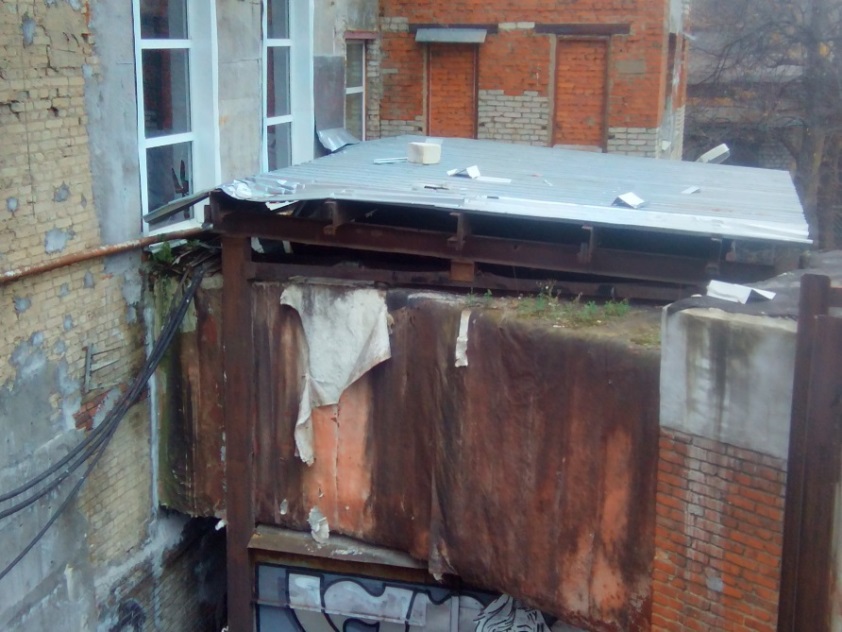 - Газоход наружный металлический протяженностью 8 метров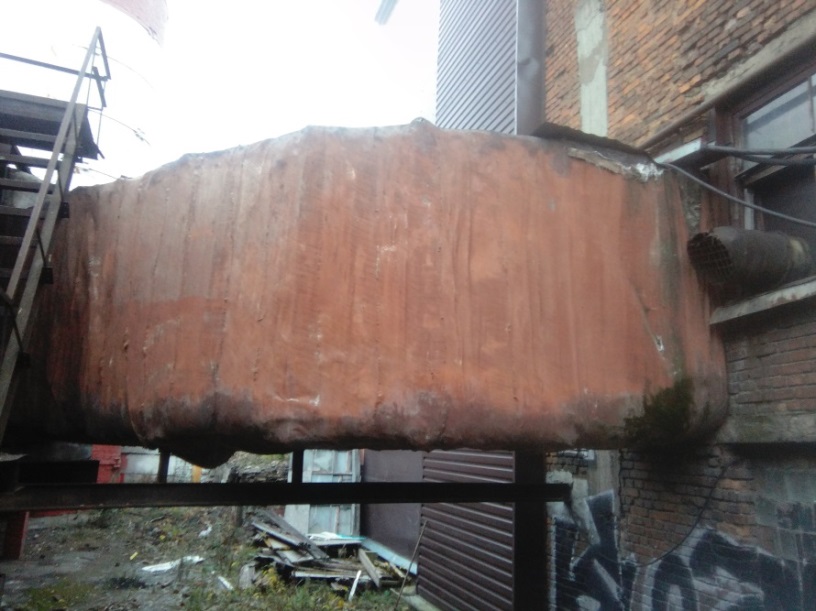 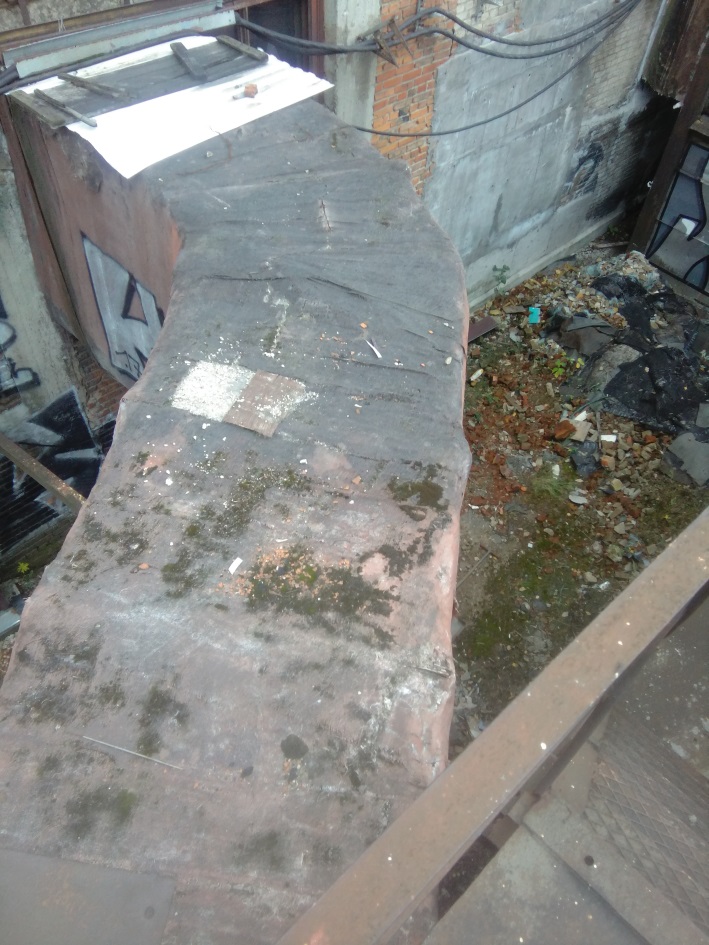 - Работа необходимых машин и механизмов, используемых в ходе выполнения работ, оплачивается Подрядчиком самостоятельно, их стоимость входит в стоимость, указанную в пункте 3.1 настоящего договора.- По окончании работ Подрядчик обязан вывезти весь строительный и бытовой мусор, образовавшийся в результате выполнения работ, в том числе тепловую изоляцию и металлолом, образовавшийся при демонтаже газоходов.5. Получение разрешений на выполнение работПолучение специальных разрешений, для производства данного вида работ не требуется.6. Требования к материаламВсе материалы должны быть сертифицированы и/или иметь декларацию о соответствии. Копии сертификатов и/или декларации о соответствии, Подрядчик предоставляет Заказчику перед началом выполнения работ. - Металлический каркас газоходов изготавливается из уголка размером 50х50х4 мм.- Стенки газоходов изготавливаются (монтируются) из металлического листа толщиной 3 мм.- Уплотнение (герметизация) примыканий газоходов к стене и наружному кирпичному газоходу осуществляется цементно-песчаным раствором.- Подготовка поверхности смонтированных газоходов под окраску выполняется грунтовкой по металлу и ржавчине для наружных работ.- Окраска смонтированного газохода выполняется антикоррозионной термостойкой эмалью в три слоя.- Теплоизоляция газоходов выполняется из негорючих теплоизоляционных матов (минеральная или каменная вата), кашированных алюминиевой фольгой.- Фиксация стыков тепловой изоляции выполняется техническим алюминиевым скотчем шириной не менее 50 мм.- Покрытие поверхности газоходов с тепловой изоляцией осуществляется оцинкованными профилированными листами толщиной не менее 0,2 мм.7. При выполнении работ руководствоватьсяСтороны признали обязательными для исполнения следующие требования законодательства Российской Федерации при выполнении работ:1. Законодательные нормы:- Федеральный закон «Градостроительный кодекс Российской Федерации» от 29.12.2004 № 190-ФЗ.- Федеральный закон «Технический регламент о безопасности зданий и сооружений» от 30.12.2009 № 384-ФЗ.- Федеральный закон «Технический регламент о требованиях пожарной безопасности» от 22.07.2008 № 123-ФЗ.- Федеральный закон «О промышленной безопасности опасных производственных объектов» от 21.07.1997 № 116-ФЗ.2. Строительные нормы и правила:- Федеральные нормы и правила в области промышленной безопасности «Правила безопасного ведения газоопасных, огневых и ремонтных работ», утв. Приказом Ростехнадзора от 15.12.2020 № 528.- «Правила противопожарного режима в Российской Федерации», утв. Постановлением Правительства РФ от 16.09.2020 № 1479.- ПТЭТЭ «Правила технической эксплуатации тепловых энергоустановок», утв. Приказом Минэнерго от 24.03.2003 № 115.- СП 16.13330.2017 «Свод правил. Стальные конструкции. Актуализированная редакция СНиП II-23-81», утв. Приказом Минстроя России от 27.02.2017 № 126/пр.- СП 20.13330.2016 «Свод правил. Нагрузки и воздействия. Актуализированная редакция СНиП 2.01.07-85», утв. Приказом Минстроя России от 03.12.2016 № 891/пр.- СП 27.13330.2017 «Свод правил. Бетонные и железобетонные конструкции, предназначенные для работы в условиях воздействия повышенных и высоких температур. Актуализированная редакция СНиП 2.03.04-84», утв. и введен в действие Приказом Минстроя России от 15.05.2017 № 786/пр.- СП 28.13330.2017 «Свод правил. Защита строительных конструкций от коррозии. Актуализированная редакция СНиП 2.03.11-85», утв. Приказом Минстроя России от 27.02.2017 № 127/пр.- СП 63.13330.2018 «Свод правил. Бетонные и железобетонные конструкции. Основные положения. СНиП 52-01-2003», утв. и введен в действие Приказом Минстрой России от 19.12.2018 № 832/пр.- СП 89.13330.2016 «Свод правил. Котельные установки. Актуализированная редакция СНиП II-35-76», утв. Приказом Минстроя России от 16.12.2016 № 944/пр.- СП 61.13330.2012 «Свод правил. Тепловая изоляция оборудования и трубопроводов. Актуализированная редакция СНиП 41-03-2003», утв. Приказом Минрегиона России от 27.12.2011 № 608.3. ГОСТы:- ГОСТ 19281-2014 «Межгосударственный стандарт. Прокат повышенной прочности. Общие технические условия».- ГОСТ 8509-93 «Уголки стальные горячекатаные равнополочные. Сортамент».8. Особые условия8. Особые условия8.1. Срок выполнение работ (окончание)- Работы на объекте Заказчика выполняются с понедельника по четверг с 8:00 до 16:00, в пятницу с 8:00 до 15:00 по московскому времени, за исключением нерабочих праздничных дней, определяемых в соответствии с действующим законодательством Российской Федерации.- Огневые работы прекращаются не позднее, чем за один час до окончания рабочего дня.- Срок окончания работ: до 30.09.2022 г. 8.2. Согласование (утверждение) документации- Подрядчик должен согласовать применяемые материалы и оборудование с Заказчиком перед применением (установкой).- Подрядчик должен составить и согласовать наряды-допуски на проведение огневых работ с главным энергетиком АО «СОКОЛ-ЭНЕРГО».- Подрядчик должен согласовать список автотранспорта и спецтехники (марка, гос. номер), для оформления пропусков на въезд на территорию Заказчика.8.3. Ведение учётной документации при проведении работ- Перед началом работ Подрядчик должен приказом назначить ответственное лицо (лиц) по обеспечению безопасных условий охраны труда, электробезопасности, пожаробезопасности, аттестованных в соответствии с п. 5 раздела I Федеральных норм и правил в области промышленной безопасности «Правила безопасного ведения газоопасных, огневых и ремонтных работ», утв. Приказом Ростехнадзора от 15.12.2020 № 528.- Выполнение работ осуществляется по наряду-допуску на выполнение огневых работ, составленному в соответствии с разделом III Федеральных норм и правил в области промышленной безопасности «Правила безопасного ведения газоопасных, огневых и ремонтных работ», утв. Приказом Ростехнадзора от 15.12.2020 № 528.- В процессе производства работ Подрядчик обязан вести документацию и обеспечивать мероприятия, необходимые при производстве работ (по охране труда, электробезопасности, пожаробезопасности).- Выполнение работ оформляется общим журналом работ (форма КС-6), журналом учета выполненных работ (форма КС-6а).8.4. Гарантийный срок- Подрядчик гарантирует качество выполненных работ в течение 24 (Двадцати четырех) месяцев с момента подписания акта о приёмке выполненных работ.- В период гарантийного срока Подрядчик самостоятельно и за свой счёт устраняет выявленные дефекты (отслаивание тепловой изоляции, нарушение герметичности газоходов).  - В период гарантийного срока, действующего на установленные материалы, Подрядчик самостоятельно и за свой счет производит урегулирование отношений с поставщиками (производителями) материалов, включая обмен некачественных материалов.8.5. Закрывающие документыПодрядчик по факту выполнения работ предоставляет Заказчику следующую документацию:Акты скрытых работ (при их проведении).Сертификат пожарной безопасности на тепловую изоляцию (при наличии).Сертификат соответствия на тепловую изоляцию (при наличии).Санитарно-эпидемиологическое заключение на тепловую изоляцию (при наличии). Общий журнал работ по форме КС-6.Журнал учета выполненных работ по форме КС-6а.Акт ввода в эксплуатацию.Счет на оказанные услуги.Счет-фактуру (при наличии).Акт выполненных работ или универсальный передаточный документ.Акт выполненных работ по форме КС-2.Справка о стоимости выполненных работ и затрат по форме КС-3.№п/пНаименование работЕдиница измеренияКоличество1Установка подмостей (лесов) в местах проведения работкомплект12Демонтаж теплоизоляции на демонтируемых газоходахм²803Демонтаж наружных металлических газоходовм134Изготовление металлических каркасов устанавливаемых газоходов из металлического уголка 50х50х4 мм комплект15Монтаж стенок газоходов из металлических листов толщиной 3 ммм²806Герметизация стыков/примыканийкомплект17Подготовка металлических конструкций к грунтованию (очистка поверхности металлическими щётками)м²808Огрунтовка металлических конструкций смонтированных газоходов грунтовкой по металлу и ржавчине для наружных работм²809Окраска металлических конструкций смонтированных газоходов антикоррозионной термостойкой эмалью в три слоям²8010Выполнение тепловой изоляции смонтированных газоходов из негорючих теплоизоляционных матов (минеральная или каменная вата), кашированных алюминиевой фольгой, по всей площади газоходовм²8011Фиксация стыков тепловой изоляции техническим алюминиевым скотчемкомплект112Покрытие поверхности газоходов с тепловой изоляцией металлическими профилированными листами, с устройством каркаса с установкой доборных элементов, по всей заменяемой площади газоходовм²8013Ввод в эксплуатацию смонтированных газоходов, проверка герметичности (отсутствия утечек выхлопных газов)комплект114Демонтаж подмостей (лесов) в местах проведения работкомплект115Вывоз строительного и прочего мусора, образовавшегося в результате выполнения работкомплект116Оформление документации и сдача всего комплекса выполненных работ представителю Заказчикакомплект1г. Москва  «___»________ 2022 г.Заказчик: АО «СОКОЛ-ЭНЕРГО»Юридически адрес: 125315, г. Москва, Ленинградский проспект, д. 80, корпус 40, помещение II, комната 1.Адрес для переписки: 125315, г. Москва, Ленинградский пр-т, д. 80, корп. 23.Тел. +7 (499) 654-00-31, ИНН/КПП 7743222662 / 774301001р/с 40702810400000001712 в «СОЦИУМ-БАНК» (ООО), г. Москвак/с 30101810445250000409БИК 044525409, ОГРН 1177746893400Подрядчик: __________________________________________Юридический адрес:____________________________________________________________________________________Адрес для переписки: _________________________________________________________________Тел. _______________, Факс _________________ИНН/КПП ____________ / ___________________р/с _______________________________________в  ___________________________________________к/с________________________________________БИК _______________,ОГРН_________________ Генеральный директор___________________/М.Ю. Зубов/_____________________________________/________________/1. Результат выполненных работ- Замена двух наружных металлических газоходов общей протяженностью 13 метров, общей площадью 80 м², общим объёмом 28 м³.- Уплотнение (герметизация) стыков газоходов с внутренними металлическими и наружными кирпичными газоходами.- Выполнение тепловой изоляции из негорючих теплоизоляционных матов (минеральная или каменная вата), кашированных алюминиевой фольгой, по всей заменяемой площади газоходов.- Обшивка газоходов с тепловой изоляцией металлическими профилированными листами, с устройством каркаса с установкой доборных элементов, по всей заменяемой площади газоходов.- Ввод в эксплуатацию смонтированных газоходов.2. Вид строительства Модернизация3. Документация, выполняемая по договоруИсполнительная документация, включающая в себя:- ведомость объема работ;- спецификация оборудования и материалов.4. Исходные данные: - Газоход наружный металлический протяженностью 5 метров- Газоход наружный металлический протяженностью 8 метров- Работа необходимых машин и механизмов, используемых в ходе выполнения работ, оплачивается Подрядчиком самостоятельно, их стоимость входит в стоимость, указанную в пункте 3.1 настоящего договора.- По окончании работ Подрядчик обязан вывезти весь строительный и бытовой мусор, образовавшийся в результате выполнения работ, в том числе тепловую изоляцию и металлолом, образовавшийся при демонтаже газоходов.5. Получение разрешений на выполнение работПолучение специальных разрешений, для производства данного вида работ не требуется.6. Требования к материаламВсе материалы должны быть сертифицированы и/или иметь декларацию о соответствии. Копии сертификатов и/или декларации о соответствии, Подрядчик предоставляет Заказчику перед началом выполнения работ. - Металлический каркас газоходов изготавливается из уголка размером 50х50х4 мм.- Стенки газоходов изготавливаются (монтируются) из металлического листа толщиной 3 мм.- Уплотнение (герметизация) примыканий газоходов к стене и наружному кирпичному газоходу осуществляется цементно-песчаным раствором.- Подготовка поверхности смонтированных газоходов под окраску выполняется грунтовкой по металлу и ржавчине для наружных работ.- Окраска смонтированного газохода выполняется антикоррозионной термостойкой эмалью в три слоя.- Теплоизоляция газоходов выполняется из негорючих теплоизоляционных матов (минеральная или каменная вата), кашированных алюминиевой фольгой.- Фиксация стыков тепловой изоляции выполняется техническим алюминиевым скотчем шириной не менее 50 мм.- Покрытие поверхности газоходов с тепловой изоляцией осуществляется оцинкованными профилированными листами толщиной не менее 0,2 мм.7. При выполнении работ руководствоватьсяСтороны признали обязательными для исполнения следующие требования законодательства Российской Федерации при выполнении работ:1. Законодательные нормы:- Федеральный закон «Градостроительный кодекс Российской Федерации» от 29.12.2004 № 190-ФЗ.- Федеральный закон «Технический регламент о безопасности зданий и сооружений» от 30.12.2009 № 384-ФЗ.- Федеральный закон «Технический регламент о требованиях пожарной безопасности» от 22.07.2008 № 123-ФЗ.- Федеральный закон «О промышленной безопасности опасных производственных объектов» от 21.07.1997 № 116-ФЗ.2. Строительные нормы и правила:- Федеральные нормы и правила в области промышленной безопасности «Правила безопасного ведения газоопасных, огневых и ремонтных работ», утв. Приказом Ростехнадзора от 15.12.2020 № 528.- «Правила противопожарного режима в Российской Федерации», утв. Постановлением Правительства РФ от 16.09.2020 № 1479.- ПТЭТЭ «Правила технической эксплуатации тепловых энергоустановок», утв. Приказом Минэнерго от 24.03.2003 № 115.- СП 16.13330.2017 «Свод правил. Стальные конструкции. Актуализированная редакция СНиП II-23-81», утв. Приказом Минстроя России от 27.02.2017 № 126/пр.- СП 20.13330.2016 «Свод правил. Нагрузки и воздействия. Актуализированная редакция СНиП 2.01.07-85», утв. Приказом Минстроя России от 03.12.2016 № 891/пр.- СП 27.13330.2017 «Свод правил. Бетонные и железобетонные конструкции, предназначенные для работы в условиях воздействия повышенных и высоких температур. Актуализированная редакция СНиП 2.03.04-84», утв. и введен в действие Приказом Минстроя России от 15.05.2017 № 786/пр.- СП 28.13330.2017 «Свод правил. Защита строительных конструкций от коррозии. Актуализированная редакция СНиП 2.03.11-85», утв. Приказом Минстроя России от 27.02.2017 № 127/пр.- СП 63.13330.2018 «Свод правил. Бетонные и железобетонные конструкции. Основные положения. СНиП 52-01-2003», утв. и введен в действие Приказом Минстрой России от 19.12.2018 № 832/пр.- СП 89.13330.2016 «Свод правил. Котельные установки. Актуализированная редакция СНиП II-35-76», утв. Приказом Минстроя России от 16.12.2016 № 944/пр.- СП 61.13330.2012 «Свод правил. Тепловая изоляция оборудования и трубопроводов. Актуализированная редакция СНиП 41-03-2003», утв. Приказом Минрегиона России от 27.12.2011 № 608.3. ГОСТы:- ГОСТ 19281-2014 «Межгосударственный стандарт. Прокат повышенной прочности. Общие технические условия».- ГОСТ 8509-93 «Уголки стальные горячекатаные равнополочные. Сортамент».8. Особые условия8. Особые условия8.1. Срок выполнение работ (окончание)- Работы на объекте Заказчика выполняются с понедельника по четверг с 8:00 до 16:00, в пятницу с 8:00 до 15:00 по московскому времени, за исключением нерабочих праздничных дней, определяемых в соответствии с действующим законодательством Российской Федерации.- Огневые работы прекращаются не позднее, чем за один час до окончания рабочего дня.- Срок окончания работ: до 30.09.2022 г. 8.2. Согласование (утверждение) документации- Подрядчик должен согласовать применяемые материалы и оборудование с Заказчиком перед применением (установкой).- Подрядчик должен составить и согласовать наряды-допуски на проведение огневых работ с главным энергетиком АО «СОКОЛ-ЭНЕРГО».- Подрядчик должен согласовать список автотранспорта и спецтехники (марка, гос. номер), для оформления пропусков на въезд на территорию Заказчика.8.3. Ведение учётной документации при проведении работ- Перед началом работ Подрядчик должен приказом назначить ответственное лицо (лиц) по обеспечению безопасных условий охраны труда, электробезопасности, пожаробезопасности, аттестованных в соответствии с п. 5 раздела I Федеральных норм и правил в области промышленной безопасности «Правила безопасного ведения газоопасных, огневых и ремонтных работ», утв. Приказом Ростехнадзора от 15.12.2020 № 528.- Выполнение работ осуществляется по наряду-допуску на выполнение огневых работ, составленному в соответствии с разделом III Федеральных норм и правил в области промышленной безопасности «Правила безопасного ведения газоопасных, огневых и ремонтных работ», утв. Приказом Ростехнадзора от 15.12.2020 № 528.- В процессе производства работ Подрядчик обязан вести документацию и обеспечивать мероприятия, необходимые при производстве работ (по охране труда, электробезопасности, пожаробезопасности).- Выполнение работ оформляется общим журналом работ (форма КС-6), журналом учета выполненных работ (форма КС-6а).8.4. Гарантийный срок- Подрядчик гарантирует качество выполненных работ в течение 24 (Двадцати четырех) месяцев с момента подписания акта о приёмке выполненных работ.- В период гарантийного срока Подрядчик самостоятельно и за свой счёт устраняет выявленные дефекты (отслаивание тепловой изоляции, нарушение герметичности газоходов).  - В период гарантийного срока, действующего на установленные материалы, Подрядчик самостоятельно и за свой счет производит урегулирование отношений с поставщиками (производителями) материалов, включая обмен некачественных материалов.8.5. Закрывающие документыПодрядчик по факту выполнения работ предоставляет Заказчику следующую документацию:Акты скрытых работ (при их проведении).Сертификат пожарной безопасности на тепловую изоляцию (при наличии).Сертификат соответствия на тепловую изоляцию (при наличии).Санитарно-эпидемиологическое заключение на тепловую изоляцию (при наличии). Общий журнал работ по форме КС-6.Журнал учета выполненных работ по форме КС-6а.Акт ввода в эксплуатацию.Счет на оказанные услуги.Счет-фактуру (при наличии).Акт выполненных работ или универсальный передаточный документ.Акт выполненных работ по форме КС-2.Справка о стоимости выполненных работ и затрат по форме КС-3.№п/пНаименование работЕдиница измеренияКоличество1Установка подмостей (лесов) в местах проведения работкомплект12Демонтаж теплоизоляции на демонтируемых газоходахм²803Демонтаж наружных металлических газоходовм134Изготовление металлических каркасов устанавливаемых газоходов из металлического уголка 50х50х4 мм комплект15Монтаж стенок газоходов из металлических листов толщиной 3 ммм²806Герметизация стыков/примыканийкомплект17Подготовка металлических конструкций к грунтованию (очистка поверхности металлическими щётками)м²808Огрунтовка металлических конструкций смонтированных газоходов грунтовкой по металлу и ржавчине для наружных работм²809Окраска металлических конструкций смонтированных газоходов антикоррозионной термостойкой эмалью в три слоям²8010Выполнение тепловой изоляции смонтированных газоходов из негорючих теплоизоляционных матов (минеральная или каменная вата), кашированных алюминиевой фольгой, по всей площади газоходовм²8011Фиксация стыков тепловой изоляции техническим алюминиевым скотчемкомплект112Покрытие поверхности газоходов с тепловой изоляцией металлическими профилированными листами, с устройством каркаса с установкой доборных элементов, по всей заменяемой площади газоходовм²8013Ввод в эксплуатацию смонтированных газоходов, проверка герметичности (отсутствия утечек выхлопных газов)комплект114Демонтаж подмостей (лесов) в местах проведения работкомплект115Вывоз строительного и прочего мусора, образовавшегося в результате выполнения работкомплект116Оформление документации и сдача всего комплекса выполненных работ представителю Заказчикакомплект1Генеральный директор___________________/М.Ю. Зубов/_____________________________________/________________/№ п/пНаименование выполненных работ и материаловНаименование выполненных работ и материаловЕдиница измеренияЕдиница измеренияКол-воЦена за единицу(руб.), без НДССтоимость материалов и работ (руб.), без НДС1Работы1Материалы2Работы2Материалы3Работы3МатериалыИТОГО без НДС:ИТОГО без НДС:ИТОГО без НДС:ИТОГО без НДС:ИТОГО без НДС:ИТОГО без НДС:ИТОГО без НДС:НДС:НДС:НДС:НДС:НДС:НДС:НДС:ИТОГО с НДС:ИТОГО с НДС:ИТОГО с НДС:ИТОГО с НДС:ИТОГО с НДС:ИТОГО с НДС:ИТОГО с НДС:Генеральный директор___________________/М.Ю. Зубов/Генеральный директор___________________/М.Ю. Зубов/Генеральный директор___________________/М.Ю. Зубов/Генеральный директор___________________/М.Ю. Зубов/Генеральный директор___________________/М.Ю. Зубов/_____________________________________/________________/_____________________________________/________________/_____________________________________/________________/_____________________________________/________________/_____________________________________/________________/Наименование (полное наименование юридического лица либо Ф.И.О. участника процедуры закупки – физического лица, в том числе зарегистрированного в качестве индивидуального предпринимателя), включая организационно-правовую форму (для участника закупки - юридического лица).Сокращенное наименованиеЮридический адресФактический адресПочтовый адресТелефон 
(с указанием кода города)E-mail (электронная почта)Адрес web-сайтаФИО руководителя ФИО Главного бухгалтера Свидетельство о внесении в Единый государственный реестр юридических лиц (дата, №, кем выдано)Свидетельства о постановке на учет в налоговом органе (дата, №, кем выдано)ОГРНОКОПФИННКППОКАТООКТМООКВЭДОКПОРазмер уставного капиталаВид деятельности в соответствии с учредительными документами Расчетный счет -№Корреспондентский счет-№Наименование и адрес обслуживающего банкаКод БИКДата постановки на учет в налоговом органеСтрана регистрацииФамилия Имя ОтчествоДолжностьКонтактный телефонЭлектронная почта(должность)ПодписьФИОДата№ п/пНаименование выполненных работ и материаловНаименование выполненных работ и материаловЕдиница измеренияКол-воЦена за единицу(руб.), без НДССтоимость материалов и работ (руб.), без НДС1Работы1Материалы2Работы2Материалы3Работы3МатериалыИТОГО без НДС:ИТОГО без НДС:ИТОГО без НДС:ИТОГО без НДС:ИТОГО без НДС:ИТОГО без НДС:НДС:НДС:НДС:НДС:НДС:НДС:ИТОГО с НДС:ИТОГО с НДС:ИТОГО с НДС:ИТОГО с НДС:ИТОГО с НДС:ИТОГО с НДС:(должность)ПодписьФИОДата